KOMUNITATEKO GIZARTE LANGINTZA1.GAIA: Egungo gizarte zerbitzuen babes sistemaTESTUINGURUA – SORRERA-Ongizate Estatuaren sorreraren baitan kokatzen dira gizarte zerbitzuak.-II Mundu Gerra (1939-1945) ostean, eta batik bat 70. hamarkadaren bigarren zatian (Espainiar Konstituzioa, 1978) Estatu Sozial eta Demokratikoa ezartzearekin batera.-Ordura arte Estatu liberala.-ESTATU MATERIALA (XIX. mendea):Estatu absolutuaren kontra (botere osoa errege edo enperadorearena, botere jainkotiarra).Norbanakoaren eskubideak eta askatasuna defendatzen dira.Ikuspegi indibidualista. Bakoitzaren ongizatea norberaren erantzukizuna.Gizarte ekintzarako eredua: benefizentzia, ongintza, karitatea.Estatuaren esku-hartzerik ez (neoliberalismoak minimoa).-ESTATU SOZIALA (XX. mendea):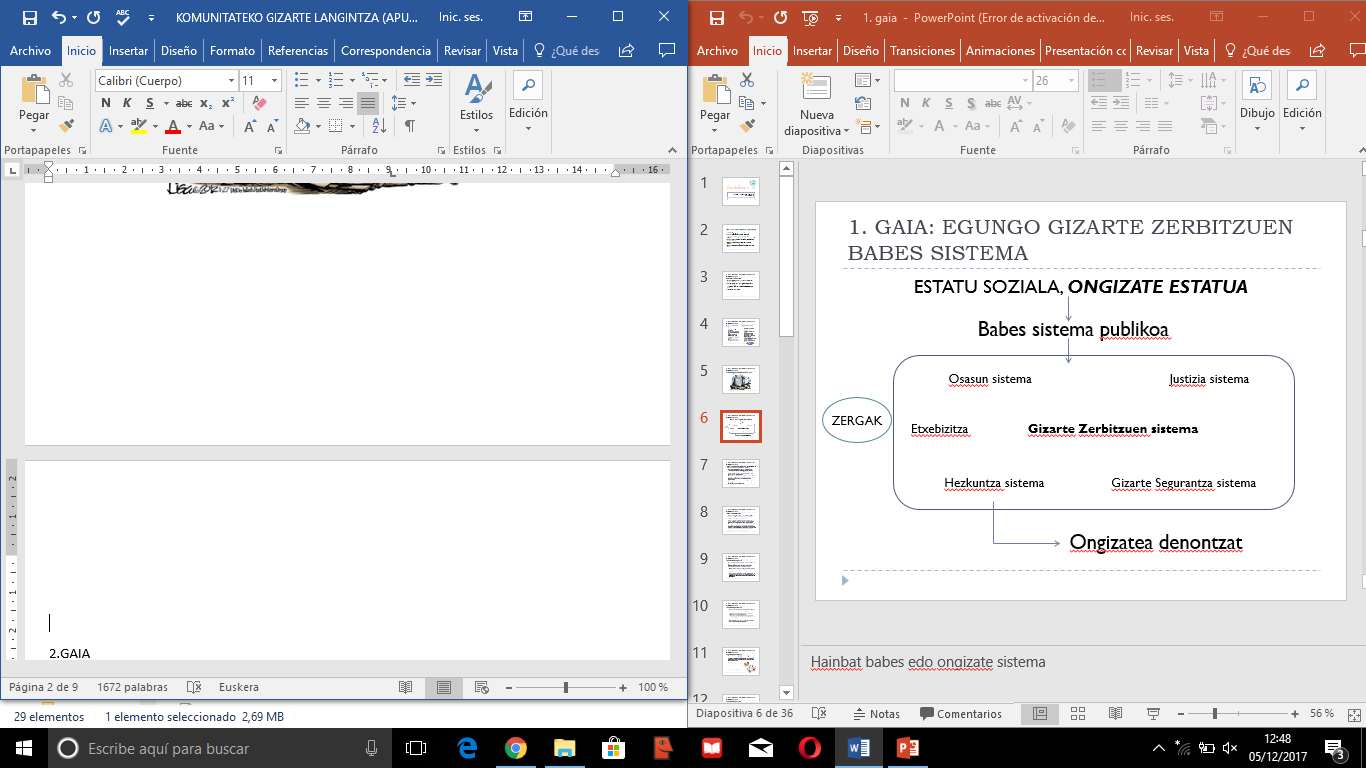 Sozialismoaren garapenari aurre egiteko. (Kapitalismo jasangarria)Gizartearen ongizatea du helburu.Estatuaren esku-hartzea ezinbestekoa. Merkatua kontrolatu behar da, bestela desberdintasunak sortzen/areagotzen dira.Gizarte prestazioak (biziraute-maila duina ziurtatzen dutenak) eskubide bilakatzen dira.Zergen bidez guztion ongizatea bermatuko duten zerbitzuak. Gehien duenak gehien ordaindu dezala.----------------------------------------------------------Gizarte Zerbitzuen sistema, babes-sistema publiko gazteena da, ondorioz bere garapena guztiz burutu gabe dago:Baliabide publiko eskasak bideratzen dira sistema honetara.Gizarte beharren asetzearen portzentaje altua sare informalak betetzen du, esparru pribatuak (nagusiki familia).Deszentralizazio maila altua da (udaletatik ematen dira, estatu mailako legerik ez, desberdintasunak).Gizarte zibila eta administrazioaren arteko harremanak mesfidantzan eta protagonismo politikoan oinarrituta. (Gizarte politiken bidez bermatzen da ongizate estatua, partidu politikoen arabera desberdintasunak)Prestazio profesionalak vs. Prestazio materialak. Nahiz eta berez prestazio profesionala eman behar, askotan materialera mugatu izan da. “Ez eman arraina, arrantzatzen irakatsi”Gizarte Zerbitzuen definizioa:1961eko Europako Gizarte Gutuna, 24. atala (Espainiak 1980an berretsi zuena): “Gizarte zerbitzuak gizabanakoen eta taldeen ongizatearen eta garapenaren aldeko tresnak dira”.Euskal Herriko Gizarte Zerbitzuei buruzko abenduaren 5eko 12/2008 Legea, zioen azalpenean: “Legeak erantzukizun publikoko arreta-sare antolatu gisa eratzen du Gizarte Zerbitzuen Euskal Sistema; titulartasun publikoko eta pribatu itunduko prestazio, zerbitzu eta ekipamenduaz osatutako sistema gisa, eta pertsona, familia eta talde guztien gizarteratzearen eta autonomiaren alde egitea du xede; sustatzeko, aurreikusteko, babesteko eta laguntzeko eginkizunak betez gauzatu nahi du xede hori, funtsean pertsonei eta harremanei buruzkoak diren prestazio eta zerbitzuen bidez”.Manuel Moix (2004): “Gizarte zerbitzuak zerbitzu teknikoak dira, gizarteari edo gizartearen sektore bati mota askotariko erakunde publiko zein pribatuk erregulartasunez eta jarraiki ematen dizkiotenak, gizarte ongizatea lortzeko edo handitzeko”.Zerbitzu teknikoak: Espezialistek, profesionalek emandako zerbitzuak dira, eta horietatik kanpo gelditzen dira brondate onez ematen diren zerbitzuak.Gizarteari edo gizartearen sektore bati eskainiak:  gizarte osoari zein gizarte sektore zehatzei bideratuta egon daitezke (gizarte zerbitzu unibertsalak edo komunitarioak eta gizarte zerbitzu selektiboak edo espezializatuak).Mota askotariko erakunde publiko zein pribatuek eskaini ditzakete:Administrazio publikoek: autonomikoek (Eusko Jaurlaritza), aldundikoek (diputazioak), tokikoak (udalak).Nazioarteko erakundeek: Nazio Batuak, UNESCO, UNICEF, etab.Hirugarren sektorea: elkarteak, fundazioak, etab.Eremu pribatua: enpresak, elkargo ofizialak (administrazio publikoak batzuetan delegatu egin dezake berak eskaini beharreko zerbitzua beste entitate batzuetan).Gizarte Ongizatea helburu: gizarte zerbitzuak gizarte ongizateak dituen helburuak lortzeko tresna nagusiak dira.Demetrio Casado-rentzat (2005) gizarte zerbitzuak “gabeziak osatzeko eta norbanakoaren autonomia (vs. dependentzia) eta komunitate zein gizarte integrazioa (vs. bazterkeria) garatzeko harremanean eta gertutasunean oinarritutako laguntza eta babesa eskaintzen duten prestazio tekniko eta beste hainbat jarduera dira”.Maila pertsonala: Autonomia/dependentzia. Gizarte zerbitzuen helburua pertsonen autonomia sustatzea eta menpekotasuna ekiditea.Maila sozial eta komunitarioa: Integrazioa/bazterkeria. Helburua taldeen integrazioa areagotzea eta bazterkeriari aurre egitea.Gizarte Zerbitzuen arauketaGizarte zerbitzuen gaian, indarrean dauden arauak egitura juridikoa edo sistema juridikoa osatzen duten argitzea beharrezkoa da.EGITURA JURIDIKOAArau multzo bat da.Administrazioaren kezka ezaren adierazle.SISTEMA JURIDIKOAAraudi erregularizatua, arrazoitua eta koherentea da.Administrazioaren ardura erakusten du, gizarte ekintza eraginkorragoa dakar.ESTATU MAILANGizarte zerbitzuek egitura juridikoa osatzen dute, ez baitago gizarte zerbitzuak arautzen dituen lege orokorrik eta bestelako arau guztien erreferentzia edo abiapuntu denik (hala nola, Autonomia Erkidegoentzat).Adituen aburuz oinarrizko lege bat beharko litzateke.Autonomia pertsonala eta mendekotasun egoeren arretarako 39/2006 legea.AUTONOMIA ERKIDEGO MAILANAutonomia Erkidegoen mailan sistema juridikoak ditugu.  Autonomia Erkidego guztiek gizarte zerbitzuen inguruan arau orokorra onartu dute.Araudian ez dago bateraezintasunikBarne koherentzia dagoSistematizazioa dagoGizarte Zerbitzuak ordezkatzaile eta osagarriORDEZKATZAILEABeste babes-sistemetan ditugun eskubideak agortu direnean jaso ditzakegunak.  Adb.: Langabezia saria agortu arte ezin dugu DBE kobratu.OSAGARRIABeste babes-sistemetan ditugun eskubideak agortu aurretik jaso ditzakegunak, horiek nahikoa ez direlako. Adb.: Pentsio ez kontributibo bat DBEren zenbatekora iristen ez bada, falta dena DBEko diruarekin ordaindu ahal izango da.Lanbide, DBE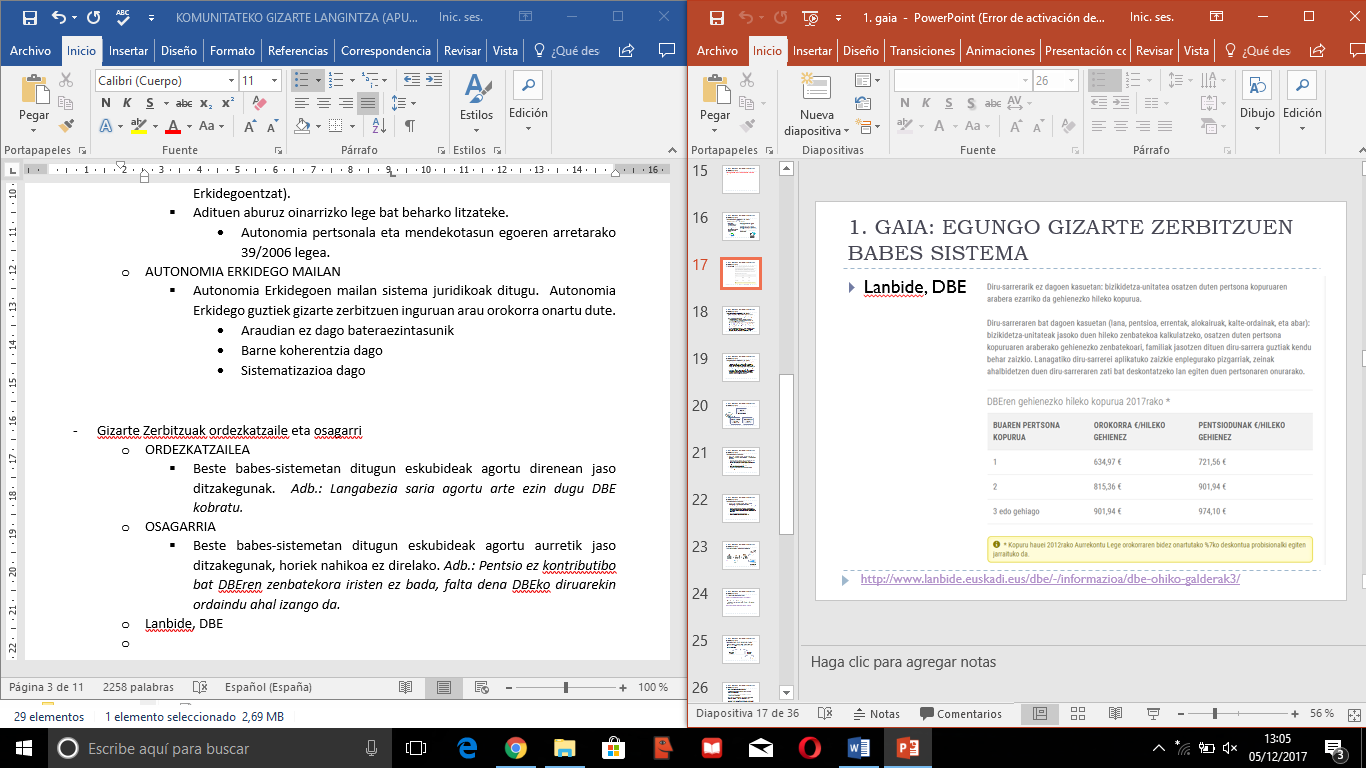 DIRU LAGUNTZAK BERMATZEKO ERRENTA (Gizarte Zerbitzuen babes-sistemako prestazioa). Hau jaso ahal izateko aurretik beste babes-sistemetan ditugun eskubideak agortu behar ditugu. Kasu desberdinak:"Langabezian nago, ez daukat dirurik jateko eta DBE nahi dut“. Lehendabizi Gizarte Segurantza babes-sistemako langabezi saria agortu behar. INEM/Lanbiden eskatzekoa"Etxeko teilatua aldatu beharra daukagu, auzokoek horrela erabaki dute, eta nik ez daukat egokitu zaidan diru-kopurua ordaintzeko dirurik“. Etxebizitza babes-sistemako etxea berritzeko diru-laguntza. Informazioa Etxebiden. Eskaera Zuzenean herritarrentzako zerbitzuan (Eusko Jaurlaritza).“Bi hagin usteldu zaizkit eta dirua behar dut berriak ipintzeko“. Osasun babes-sistemako hortzeria konpontzeko diru-laguntza. Gizarte Segurantza, anbulategi, ospitale (soilik ahoko arazo larriak).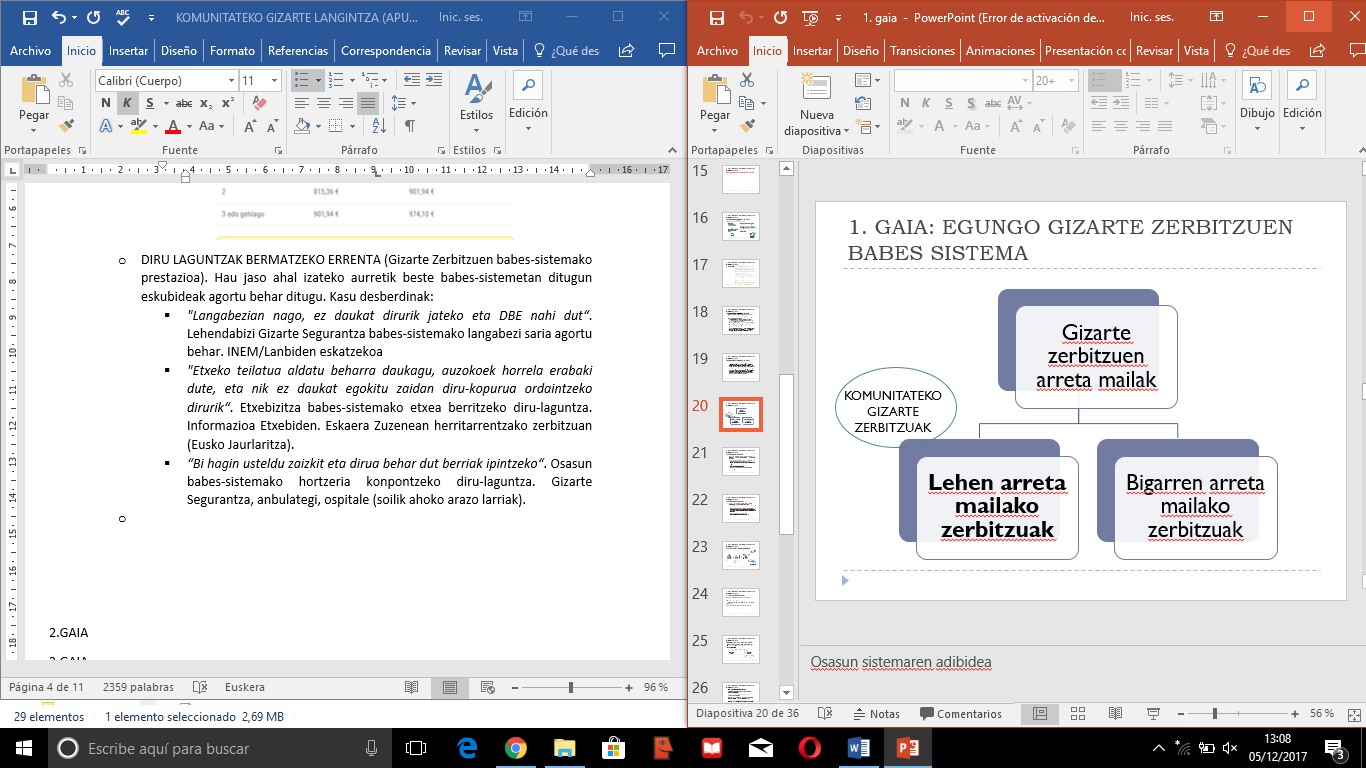 Gizarte Zerbitzuen arreta mailak1. Lehen arreta mailako zerbitzuak = Komunitateko gizarte zerbitzuak = Oinarrizko gizarte zerbitzuak = Gizarte zerbitzu unibertsalak. Eskaera edo beharrizan baten aurreko lehendabiziko arreta maila osatzen dute, gizarte zerbitzuen lehendabiziko atea dira.Populazio osoari zuzenduta daude eta prestazio unibertsalak dira.Era guztietako eskaerak biltzailearengandik hurbil garatzen dira, jendearen giroan bertan: familia, auzoa, udala.Tokiko Administrazioak kudeatzen du.Beharrezkoa ikusten denean zerbitzu espezializatuetarako deribazioa egiten da.2. Bigarren arreta mailako zerbitzuak = Gizarte zerbitzu espezializatuak = Gizarte zerbitzu selektiboakArazo konplexuagoak sartzen dira hemen, prestazio kualifikatuagoak eskatzen dituztenak.Baliabide eta espezializazio gehiago eskatzen dutenez, askotan ez daude erabiltzaileengandik gertu. Arazo konplexuei erantzun behar zaie eta horrek desentralizazioa eman beharrean kontzentrazioa bat ematea dakar.Foru Aldundiek eskaintzen/kudeatzen dituzte.Kolektibo berezietara zuzendutako zerbitzuak dira.Osasun sistemarekin erkaketa adibide modura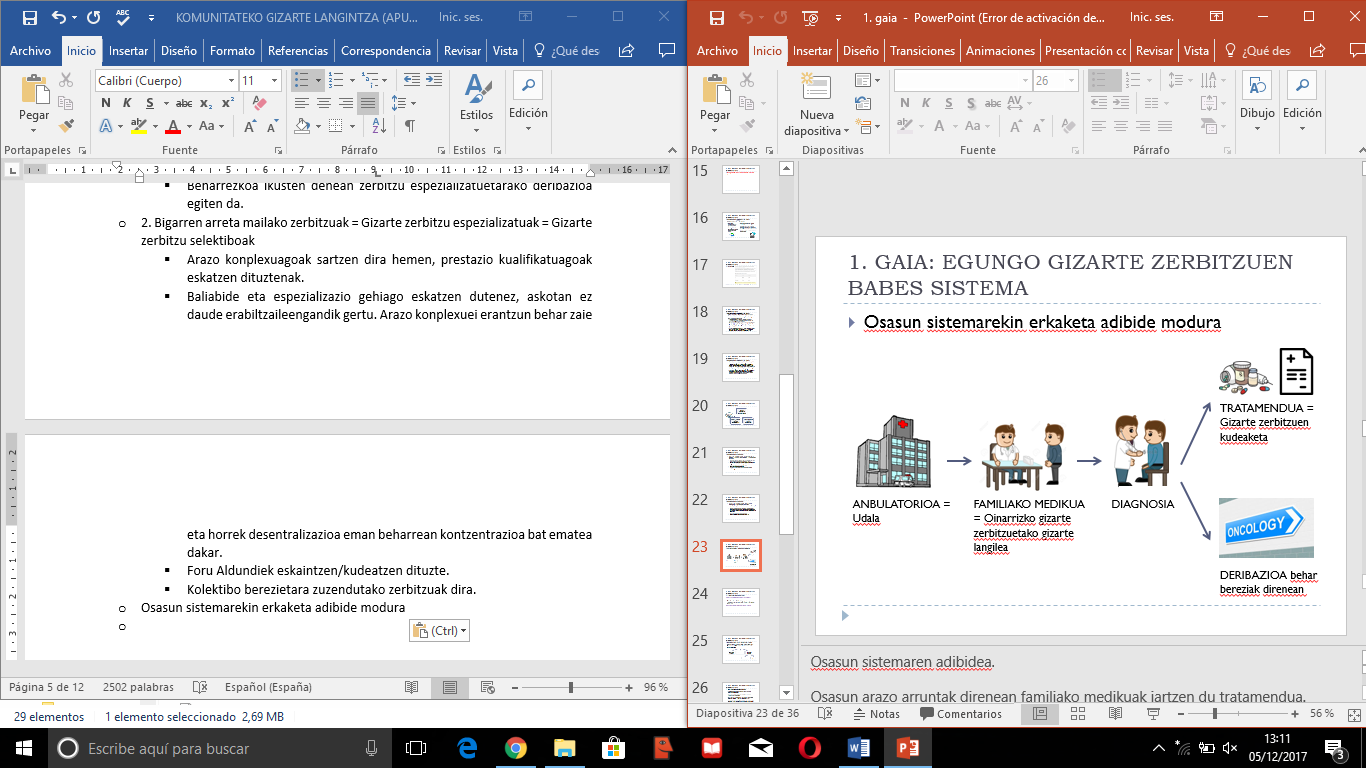 Botere publikoek gizarte beharrizanen aurrean erantzun desberdinak garatzen dituzte. Demetrio Casado-ren (1994) arabera 3 esku-hartze mota bereizi ditzakegu: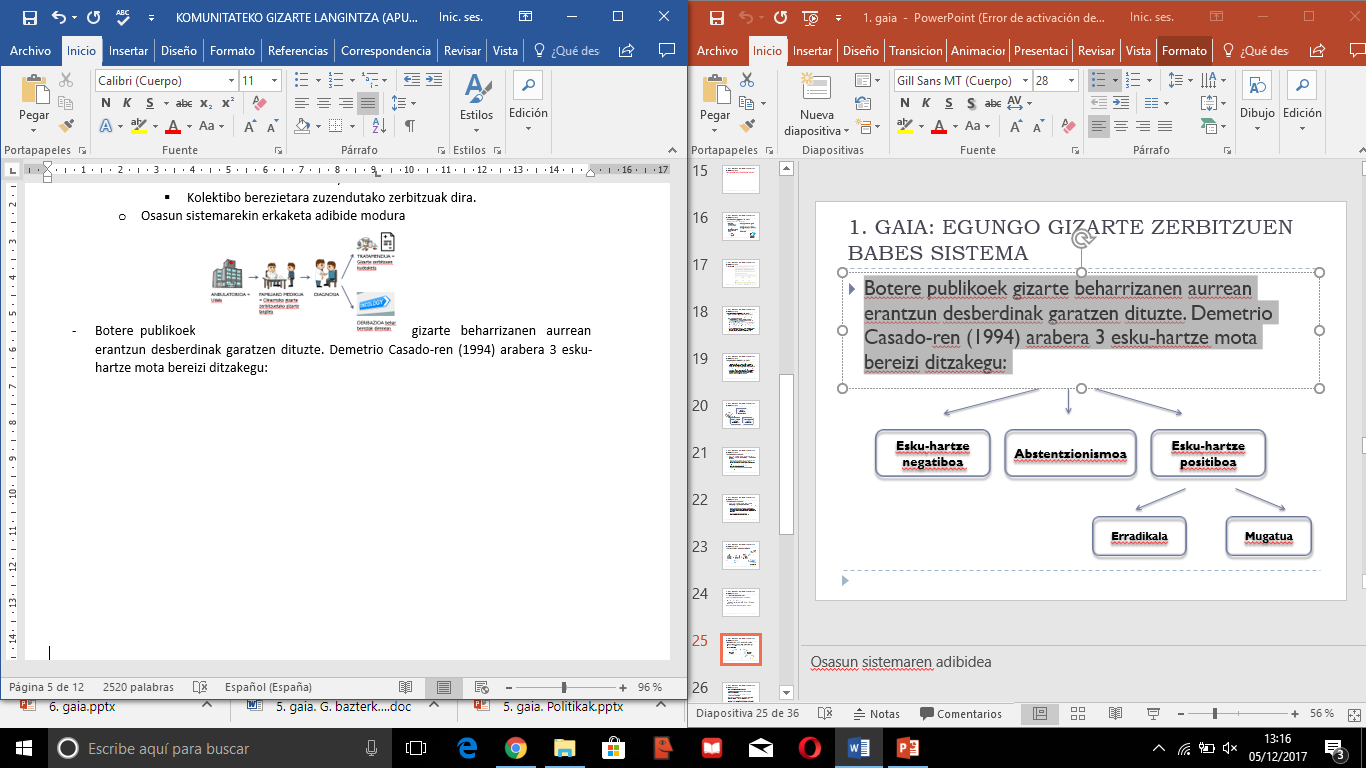 1. ESKU-HARTZE NEGATIBOAArazoak ukatzea, ezkutatzea edo modu negatiboan desagertaraztean datza.Beharrak dituzten subjektuak desagertarazten edo urruntzen/ezkutatzen dira.Beharrekin amaitzeko edo erregulatzeko arauketa edo debekuak sortzea. “Gutxienik ez daitezela ikusi”.Adibideak: infantizidioa, gerontozidioa, etorkinen sarrera ekiditeko legeak, eskaletasuna debekatzen duten arauak, etab.Eskaleak kaleko eserlekuetan lo ikusi ez ditzagun banakako ahulkiak.Ez zaio eskaletasunari, pobreziari aurre egiten; gizartearen aurrean errealitate hori inbisibilizatzen, ezkutatzen da.Etorkinak gure herrialdera sar ez daitezen hesia ezartzen da.Arazoari ez zaio aurre egiten, soilik gizartearen aurrean ezkutatu nahi da. Atzerritarrek etortzen jarraituko dute euren herrialdeko egoera egokia ez bada.Hainbat azterketa antropologikok erakutsi dutenez zenbait kulturatan infantizidioa eta gerontozidioa praktikatu dira, taldearen biziraupenerako beharrezko ikusi denean.Marvin Harris. Caníbales y reyes. Madrid: Alianza, 1987, p. 32.Inuiten (eskimalak) artean, ahulegiak diren adineko pertsonek “bere buruaz beste” egin dezakete, taldea lekuz mugitzen denean atzean geratuta. Pauta kulturalak ezartzen du adineko pertsonek ez dutela karga bat izan behar janari gutxi dagoen garaietan eta beraz onartu egiten da bere buruaz beste egitea, hiltzen uzten dira.Australian, Arnhem lurraldeko murngin-en baitan, adineko pertsonei euren patuaren (destino) bila joaten laguntzen zaie, gaixotzen direnean hil egin balira bezala tratatuz. Taldea azken erritoak egiten hasten da eta adineko pertsonak okerrera eginez erantzuten du.Miguel Alberto Bartolomé. Procesos interculturales. México: Siglo XXI, 2006, pp. 111 y 112.Hego Amerikako zenbait tributan, haur eta adinekoen heriotza sustatzen da taldearentzat karga suposatu dezaketenean. Dena den, sedentarismoa dela eta joera horiek desagertzen ari dira, bizitza leku batetan finkatuta izateak posible egiten duelako haur bat baino gehiago batera heztea edo bere kabuz moldatzeko gai ez den adineko pertsona bat mantentzea.Haur gehiegi ditugunez horien heriotza sustatzen da. Txinako kasua.2. ABSTENTZIONISMOAIdeologia liberalak bere hartzen duen eredua da, pertsonak bere gabezia, beharra edo arazoa onartu eta berak egin behar dio aurre, estatua abstenitu egiten da.Gizartean agertzen diren arazoak indibidualak direla defendatzen du.Arazoaren konponbideak norberari dagokio eta ez gizarteari.Behar edo arazo bat dagoenean eredu honen ezaugarria ezer ez egitea litzateke.Esaterako pobrezia zerbait natural gisa ulertzen da, eta norberak aurre egin beharrekoa da.3. ESKU-HARTZE POSITIBOAGizarteak zeresana du bertan sortzen diren arazo edo beharren aurrean, hori dela estatuak esku hartu egiten du.Eta esku-hartze hori modu positiboak egiten da, egoerak hobetzeko asmoz, kalterik sortu gabeEuropan XX. mendean nagusitzen den joera da (XIX. mendean estatu liberala, XX.ean estatu soziala).3.1. ESKU-HARTZE ERRADIKALA EDO IRAULTZAILEAGizartearen egitura errotik eraldatzea bilatzen da. Ez da bilatzen sistema kapitalistaren baitan pertsonei laguntzea, izan ere sistema hori onartezina dela uste da. Horrenbestez eraldaketa iraultzailea bultzatzen da, kapitalismoa desegin eta sistema sozialista berriak ezartzeko.Adibide argienak: marxismoa eta sozialismoa.3.2. ESKU-HARTZE MUGATUA EDO ERREFORMISTASistemaren erreforma bilatzen da, eta ez haustura erradikala, aldaketa mugatuak. Sistema kapitalista mantendu egiten da beraz, baina erreformak sustatzen dira bere baitan. Helburua ez da sistema berri bat sortzea, orain arteko sistema eragindako desberdintasunak baretzea baizik.Gaur egungo gizarte kapitalista okzidentalen esku-hartze eredu nagusia litzateke. Hemen kokatuko genuke Ongizatezko Estatua eta Gizarte Zerbitzuak. Azken horien bidez ase gabeko beharrei aurre egingo litzaieke. Deskribatutako esku-hartze tipologia ez da kronologikoa, historian zehar eta leku desberdinetan desberdin eman dira:Bateragarriak diraGaiaren arabera jokabide edo esku-hartze mota alda daiteke leku berean.2.GAIA:Komunitaterako gizarte zerbitzuakSARRERA ETA KONTZEPTUAGizarte zerbitzu komunitarioak konstituzioaren garapenarekin batera hedatzen dira Estatuan, 1978. urtetik aurrera, nahiz eta aurrekariak ere izan (Ongizate Estatua etab.)Gizarte zerbitzu komunitarioak = orokorrak = oinarrizkoak = lehen mailakoak.Gizarte zerbitzu komunitarioak norbanakoa edota taldearen komunitatean bertan garatzen diren gizarte zerbituzak izango lirateke. Horregatik, normalizazioa, norberaren testuingurua errespetatzea edota gertutasuna elementu garrantzitsuak dira.Definizio zehatz bat emateko zailtasuna, erkidego bakoitzean definizio desberdina. 12/2008 Legeko 27. artikulua:“Zerbitzu horiek bide emango diete erabiltzaileei gizarte-zerbitzuen sistema osora iristeko, eta autonomiaren, gizarteratzearen eta larrialdien edo babesgabetasunaren inguruko egoerei erantzungo diete, eta batez ere arrisku egoeren prebentzioari erreparatuko diote. Udalen gizarte-zerbitzuei dagokie zerbitzu horien eskaintzea eta betetzea, Eusko Jaurlaritzaren esku egongo den telelaguntza zerbitzua izan ezik”.Beharren aurrean lehendabiziko atea, beharrezko denean deribazioa.Prebentzioaren garrantzia.Udalen eskumena.EZAUGARRIAKIzaera teknikoa. Esku-hartze profesionalean oinarritzen direlako.Izaera publikoa. Nagusiki gizarte zerbitzu publikoak dira, hiritar orori gutxieneko batzuk bermatzeko.Gizarte zerbitzuen sisteman lehenengo arreta maila.Lurraldearen arabera egituratuta daude, gehienetan populazio-kopuruaren arabera. (Udal maila, mankomunitatea, distritoa, auzoa… EAEn 5.000 biztanletik gorako udalak/zonaldeak behartuta).Hainbat prestazio edo zerbitzuk izaera unibertsala dute.Izaera deszentralizatua. Erabiltzaileengandik gertu, komunitatean bertan. (G. Zerbitzu espezializatuak zentralizatuago)Eremu geografiko horren gizarte diagnostikoa egiteko baliagarriak dira, dauden beharrak ezagutzeko. Horrek politikak planifikatzeko funtsezko informazioa ahalbidetzen du.Etengabeko ebaluazioa eskatzen dute, populazioaren behar eta eskaera berriak detektatzen dituzten gizarte zerbitzuak baitira.Izaera dinamikoa izan behar dute. Momentu eta errealitate berrietara egokitzeko etengabeko berriztapena eta gaurkotzea behar dute ere. Bizitza komunitarioaren indarpena bultzatzen dute, komunitatearen suspertzea. Gizarte sareak sortzea edo daudenak indartzea.Estrategikoak dira zonalde bateko gizarte jarduerak koordinatzeko, maila publiko zein pribatukoak, babes sistema berbera edo desberdinen baitan. (Orain arte gutxi egin da).HELBURUAK ETA FUNTZIOAK Helburu orokorra: komunitatearen garapen osoa lortzea, bizi-kalitatea eta ongizatea bermatzea.Hiritar guztiei euren eskubide eta gizarte baliabideen inguruko informazioa eta orientazioa ematea. Gizarte zerbitzuen eskaera ordenatu. Lehenengo sarreradenez deribazioa lana ere oso garantzitsua da.Elkarbizitzarako testuingurunea bultzatzea eta ezin denean (gatazkak daudenean) neurri alternatiboak ahalbidetzea.Marginazio arriskuan dauden pertsona, familia edota taldeen gizarteratzea bultzatzea.Komunitatearen parte-hartze soziala sustatzea, elkarkidetza, boluntariotza eta asoziazionismoa bultzatuz.Prestazio ekonomikoak kudeatu eta eskeini.PRESTAZIO ETA ZERBITZU MOTAKErkidego bakoitzak bere Gizarte Zerbitzuetako Legea du eta beti ez dira berdinak. Dena den, ondorengoak dira nagusiki gizarte zerbitzu komunitarioen baitan eskaintzen direnak:1. Informazio eta orientazioa. Norbanako, talde edota instituzioei aholkularitza/informazioa ematen zaio euren eskubide edota dauden gizarte baliabideei buruz. Beharrezkoa denean zerbitzu espezializatuei buruzko informazioa eta deribazioa. Gizarte Zerbitzuen babes sistemaren baitan eta gainontzeko sistemekin kolaborazioa eta koordinazioa egotearen garrantzia.2. Etxez-etxeko laguntza zerbitzua. Elkarbizitza testuinguru egoki bat bermatu nahi da, etxean bertan, euren egunerokotasuneko jarduerak egiteko edota familian arazoak ematen ari direnean. Zerbitzu hau adinekoek, ezintasunak dituzten pertsonek, haurrek, etab. erabili dezakete.3. Ostatu alternatiboa. Helburua, etxez-etxeko laguntzaren berdina da (bizikidetza eremu egokia bermatzea), baina hau etxea ez denean egokia edota etxea ez dagoenean erabiltzen da. Normalean denbora jakin baterako ostatua izaten da eta bi kasutan erabiltzen da nagusiki:Ingurune pertsonalean elkarbizitza arazoak daudenean. Adb.: genero biolentzia jasaten ari den emakume bat, familia desegituratu bateko haurrak…Marginazio egoerak daudenean. Adb.: kalean bizi den jendea.4. Prebentzioa eta gizarteratzea. Marginazio arriskuan edo egoeran dauden talde eta pertsonekin lan egiten da:Gizarte-bazterkeria ekiditeko.Edota jada bazterkeria hori eman denean gizarteratzea bultzatzeko.5. Elkartasuna eta gizarte elkarkidetzaren sustapena. Elkarbizitza sustatzeko neurriak, komunitatean ezberdinak eta berdinak direnak era egoki batean bizi daitezen. Era berean, beharrizan egoeretan komunitatearen ardura sustatzen da. Askotan boluntariotzaren sustapena kokatzen da neurri hauen artean. 3.GAIA:EAEko Gizarte Zerbitzuetako legea12/2008 LEGEA, abenduaren 5ekoa, Gizarte Zerbitzuei buruzkoa.Lege honen xedea hau da: Euskal Autonomia Erkidegoaren eremuan gizarte-zerbitzuen prestazioak eta zerbitzuak jasotzeko eskubidea sustatu eta bermatzea, eta, horretarako, Gizarte Zerbitzuen Euskal Sistema unibertsal bat arautu eta antolatzea (1. artikulua)Jatorrizko lege markoa:1978ko Espainiako Konstituzioa. 148. artikuluko 1 puntuan Atonomia Erkidegoen konpetentziak zehazten dira, 20 puntuan gizarte asistentzia. 1979ko Euskal Herriko Autonomia Estatutua. 9 eta 10 artikuluak.9. artikuluan euskal botere publikoek herritarren oinarrizko eskubide eta betebeharrak bermatu beharko dizkietela jasotzen da. 2. puntuan:Hiritarren oinarrizko eskubide eta betebeharren erabilpen egokia zaindu eta bermatuko dute.Bizitzeko eta lan egiteko kondizioen hobekuntza ekar dezakeen politika bultzatuko dute bereziki.Enpleguaren gehikuntza eta ekonomiaren egonkortasuna sustatzen lagun dezaketen neurriak hartuko dituzte.Gizabanakoaren eta berori sartuko den taldeen askatasuna eta berdintasuna zinezkoa eta egiazkoa izan daitezen, diratekeen oztopoak erauzteko eta aldeko kondizioei eragiteko neurriak hartuko dituzte.Euskal Herriko politika, ekonomia, kultura eta gizarte alorretako bizitzan hiritar guztien partehartzea erraztuko dute.10.  artikuluan EAEk hainbat gairen inguruko konpetentzia exklusiboa duela jasotzen da. Besteak beste gai sozialen ingurukoa:12.- Laguntza soziala.14.- Adinera heldugabeen babes eta tutoregorako, gartzelatzeko eta gizartean berrintegratzeko erakunde eta etxeen antolaketa, erregimena eta funtzionamendua, gai zibil, gaztigu eta gartzelazkoez legegintza orokorrak dioenaren arauera.39.- Komunitatearen aurrerabidea. Emakume kondizioaren arazoa. Haur, gazte eta hirugarren adinekoen aldeko politika.Aurrekariak:6/1982 LEGEA, maiatzaren 20koa, Gizarte Zerbitzuak.5/1996 LEGEA, urriaren 18koa Gizarte Zerbitzuena.12/2008 LEGEA, abenduaren 5ekoa, Gizarte Zerbitzuei buruzkoa.Zioen azalpenaKrisi eta berregituratze industriala gainditu ostean, argi gelditzen da arazo nagusiena ez dela desenplegua eta etengabeko hazkundea eman dela azken urteetan; egoera ekonomikoa ona dela aipatzen da. (Egoera ekonomiko onean onartzen da lege hau, aldiz garapena krisi garaian ematen da).Autonomia mugaturik duten pertsonen kopurua hazi eta hauen izaera ere aldatu egin da. Gehien bat adineko pertsonen gehikuntza eman da. Menpekotasunari aurre egitea lehentasuna da legearentzat.Hainbat kolektibok (nagusiki gazteak, emakumeak eta etorkinak) pairatzen duten zaurgarritasuna eta bazterkeria dela eta gizarte zerbitzuen eskaera handitu egin da.Gizarte zerbitzuek gizon eta emakumeen arteko berdintasuna bultzatu behar dute, emakumeen gizarteratzea bultzatzeko, indarkeriari aurre egiteko eta hauen etxeko lan eta zaintza kargak arintzeko zerbitzuak sustatuz.2.  artikulua.- Gizarte-zerbitzuetarako ESKUBIDE SUBJEKTIBOAeta benetako babes judiziala.Gizarte Zerbitzuen Euskal Sistemaren prestazioez eta zerbitzuez baliatu ahal izatea eskubide subjektiboa izango da. Baldintzak: eskabidea egin aurretik gutxientez 12 hilabete jarraituetan EAEn erroldatuta egon izana. (Gizarte-premia larriko gizarte zerbitzuetan salbuespena aurreikusten da) (3. artiukulua).Eskubide subjektibo honen titularrek administrazio- eta jurisdikzio-bidean erreklamatu ahal izango dute Lege honek ezagutzen dizkien prestazio eta zerbitzuak betetzea. Garrantzitsua, lehenengo aldiz gizarte zerbitzuak legez bermatzen direlako eta eskatzaileak baldintzak betetzen baditu eta administrazioak ez badio gizarte zerbitzua eskeintzen auzitegietara jo ahal izango du5. artikulua.- Gizarte Zerbitzuen Euskal SistemaGizarte Zerbitzuen Euskal Sistema ezartzen da. Gizarte zerbitzuen eskumena udalena (oinarrizko beharrak) eta Foru Aldundiena (behar espezializatuak) da. Askotan, koordinazio eza ematen zen eta udaletxe edo Foru Aldundi ezberdinek gizarte zerbitzu ezberdin eta kalitate ezberdinekoak eskeintzen zituzten. EAE barruko ezberdintasunak ekiditeko Gizarte Zerbitzuen Euskal Sistema eratzen da eta bertan zerbitzuen ikuskapenerako, ebaluaziorako eta kalitatea hobetzeko baliabideak aurreikusten dira. Gizarte Zerbitzuen kartera, 185/2015 dekretua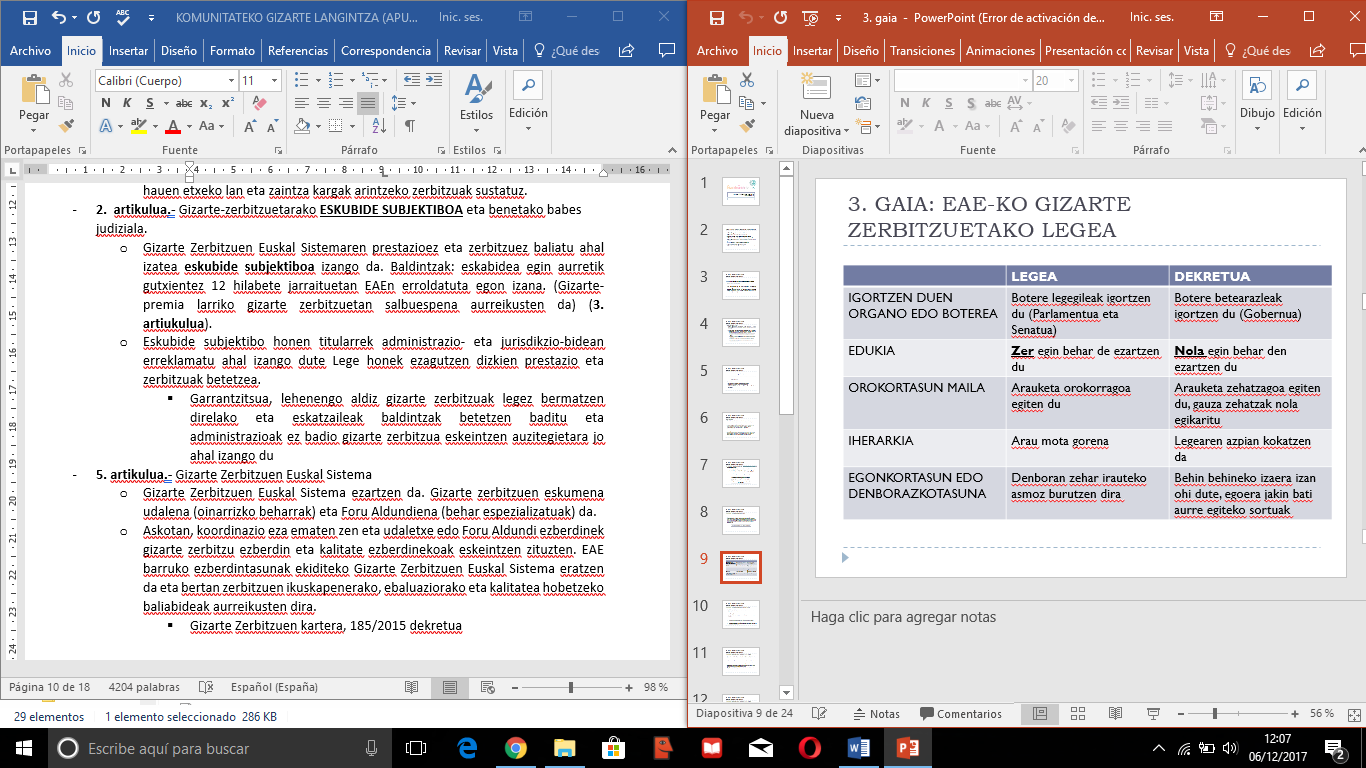 6. artikulua.- Gizarte Zerbitzuen Euskal Sistemaren helburua4 azpi-helburu aurreikusten dira:Pertsonen autonomiasustatzea eta mendetasun-egoerek pertsonei eta familiei eragiten dizkieten beharrizanei aurrea hartu eta erantzutea.Babesgabezia-egoerek eragiten dituzten beharrizanei aurre hartu eta erantzutea.Bazterketa-egoerei aurre hartu eta erantzutea eta pertsonen, familien eta taldeen gizarteratzea sustatzea.Larrialdi-egoerek pertsonei eta familiei eragiten dizkieten beharrizanei aurrea hartu eta erantzutea.Helburu hauek betetzeko hainbat mekanismo aipatzen dira: Gizarte beharrizanak detektatu eta horiei aurre egiteko zerbitzu eta prestazio egokiak planifikatzea. Gizarte beharrizanetan komunitatearen parte hartzea bultzatzea. Gizarte ongizatearen helburua ez da soilik gizarte zerbitzuena, gizarte babeseko beste sistema eta gizarte politiken zeregina ere badira.7. artikulua.- Gizarte Zerbitzuen Euskal Sistemaren printzipioakErantzukizun publikoa. Botere publikoek Gizarte Zerbitzuen Euskal Sistemako Prestazio eta Zerbitzuen Katalogoan araututako prestazioen eta zerbitzuen eskaintza eta horietaz baliatzeko modua bermatuko dute. Gizarte Zerbitzuen horniketan kudeaketa publikoa egitea azpimarratzen da eta sektore pribatuaren papera bigarren mailan geratzen da.Unibertsaltasuna. Baldintzak betetzen dituzten hiritar orok izango du gizarte zerbitzuak jasotzeko eskubidea. (3. artikulua: eskaera egin aurreko 12 hilabetetan EAEko udalerri baten erroldatuta daudenak.Berdintasuna eta ekitatea. EAEko Gizarte Zerbitzuen Mapak zehazten dituen zerbitzu eta prestazioak bermatuko ditu udalerri orok.Hurbiltasuna. Ahalik eta deszentralizazio handienarekin eskainiko dira zerbitzuak hurbiltasun printzipioari jarraikiz.Prebentzioa, integrazioa eta normalizazioa. Bazterketa sortzen duten edo bizimodu autonomoa mugatzen duten egiturazko kausen azterketa eta prebentzioa egingo dute gizarte-zerbitzuek. Era berean, zerbitzuak onuradunari bere testuinguru naturalean eskaintzea bultzatuko da.Arreta pertsonalizatua eta integrala eta arretaren jarraitasuna. Gizarte Zerbitzuen Euskal Sistemak arreta pertsonalizatua eskaini behar du, pertsona eta/edo familia bakoitzaren beharrizan bereziei egokitua, eta arreta jarraitua eta integrala izango dela bermatu beharko du.Esku-hartze interdisziplinarioak. Talde lana sustatuko da eta arlo ezberdinetako langileen ekarpenak kontutan hartuko dira.Koordinazioa eta lankidetza. Gizarte Zerbitzuen hornitzaile ezberdinek (administrazio ezberdinak, gizarte ekimena, ekimen pribatua…) modu koordinatuan aritzeko eta elkarrekin lan egiteko beharra izango dute.Gizarte-ekimena sustatzea. Irabazi asmorik gabeko gizarte-ekimenak gizarte-zerbitzuen arloan parte har dezan sustatuko dute botere publikoek. (Elementu berria, legean garrantzi handia ematen zaio gizarte ekimenari eta irabazi asmorik gabeko gizarte ekimenei lehentasuna ematen zaie, Hirugarren Sektoreari hain zuzen).Herritarren parte-hartzea. Gizarte Zerbitzuen Euskal Sistemaren plangintzan eta garapenean herritarrek parte hartu dezatela.Kalitatea. Gutxieneko kalitate irizpide batzuk bermatu beharko dira gizarte zerbitzuen eskeintzan.22. artikulua.- Gizarte Zerbitzuen Euskal Sistemako Prestazio eta Zerbitzuen KatalogoaEuskal Gizarte Zerbitzuen Sistemaren edukiak katalogoan zehazten dira, argi geratuz zein zerbitzu dauden barruan (eskubide subjektiboa) eta zeintzuk ez. Zerbitzu eta prestazio asko aurretik ere ematen ziren, berritasuna horiek eskubidea subjetibo izatera igaro direla da, legez exijitu ditzaketela herritarrek.Legean zerbitzu horiek aipatu egiten dira, eta gero 185/2015 zorro dekretuan garatzen eta sakontzen dira. Dena den, legea 2008an onartzen da eta 2015 arte ez da dekreturik onartzen.Lehen Mailako Arreta Gizarte Zerbitzuak (udalek eskaini beharrekoak):1.1.– Informazio-, balorazio-, diagnostiko- eta orientazio-zerbitzua.1.2.– Etxez etxeko laguntza-zerbitzua.1.3.– Gizarte eta hezkuntza-arloan eta arlo psikosozialean esku hartzeko zerbitzua.1.4.– Zaintzaileei laguntzeko zerbitzua.1.5.– Gizarte-zerbitzuen eremuan partaidetza eta gizarteratzea sustatzeko zerbitzua.1.6.– Telelaguntza-zerbitzua. (Eskumena Eusko Jaurlaritza)1.7.– Eguneko arretako zerbitzuak.1.8.– Gaueko harrera-zentroak.1.9.– Ostatu-zerbitzuak:1.9.1.– Harrera-pisua.1.9.2.– Etxebizitza babestua.1.9.3.– Apartamentu babestuak.1.9.4.– Etxebizitza komunitarioaBigarren Mailako Arreta Gizarte Zerbitzuak (Foru Aldundiek eskaini beharrekoak)Prestazio ekonomikoak27. artikulua.- Gizarte Zerbitzuen Euskal Sistemaren antolamendua eta egituraArtikulu honetan lehen mailako eta bigarren mailako arretako gizarte-zerbitzuen arteko bereizketa eta horiek kudeatzeko ardura duten entitateak zehazten dira.LEHEN MAILAKO ARRETAKO G. ZERBITZUAKGizarte zerbitzu guztietarako lehenengo atea dira, gero hauetatik deribazioa ematen da eta lehenengo edo bigarren mailakora zuzenduko dute eskaera beharren arabera.Eskumena udalena da (Eusko Jaurlaritzaren esku dagoen telelaguntza zerbitzua izan ezik).BIGARREN MAILAKO ARRETA G.ZERBITZUAKBehar berezien aurrean ematen direnak.Udaletatik deribatuko dira kasuak eta Foru Aldundiek kudeatuko dituzte.29. artikulua.- Oinarrizko gizarte zerbitzua Oinarrizko gizarte zerbitzuaren definizioa ematen da (lehen mailako arretako gizarte-zerbitzuak barnebiltzen dituelarik kontzeptu horrek)“Oinarrizko gizarte-zerbitzua arreta-unitate bat da, polibalentea eta diziplina askotarikoa, udalen gizarte-zerbitzuen barruan dago eta herritarrek Gizarte Zerbitzuen Euskal Sistemara iristeko duten lehen sarbidea da”Oinarrizko gizarte-zerbitzuak agintzen zaizkion lehen mailako arretako gizarte-zerbitzuak eskaintzeko lanak egingo ditu, baina, edonola ere, 22. artikuluko 1.1, 1.2, 1.3 eta 1.4 paragrafoetan jasota datozenak beti-beti eskaini beharko ditu. 1.1.– Informazio-, balorazio-, diagnostiko- eta orientazio-zerbitzua.1.2.– Etxez etxeko laguntza-zerbitzua.1.3.– Gizarte eta hezkuntza-arloan eta arlo psikosozialean esku hartzeko zerbitzua.1.4.– Zaintzaileei laguntzeko zerbitzua.HAUSNARKETARAKO PUNTUAKKopagoaren auzia (Legeko 57.4 artikuluan arautzen da)Hazkunde ekonomikoko garaian onartu izana, ia jarraian krisi ekonomiko sakona etorri zelarik.Dekretuaren onarpenean atzerapena, legea onartu eta urte betera onartu behar zena 7 urte beranduago burutu zen.Gizarte langileak betetzen duen paper administratiboaren inguruko eztabaida. Kopagoaren auzia (Legeko 57.4 artikuluan arautzen da)Kopagoaren eztabaida ez da berria, ezta lege honetan soilik eman den auzia. Gizarte zerbitzuen inguruan gaur egun dagoen eztabaida nagusienetakoa da. Horrela bada, batzuen ustez erabiltzaileek gizarte zerbitzuen gastuaren parte bat ordaindu beharko lukete. Legea egiterako momentuan eztabaida hau agertu zen, gehien bat adinekoen etxebizitza erabiltzea egoitzak ordaintzerako momentuan. Azkenean errentaren araberako ordainketa arautzen da eta era berean ohiko etxea baloraziotik kanpo geratzea erabakitzen da, baldin eta ez bada balio aparta duen etxebizitza.Hazkunde ekonomikoko garaian onartu izana, ia jarraian krisi ekonomiko sakona etorri zelarik.Legea hazkunde ekonomikoa nagusi zen garaia idatzi zen eta gizarte zerbitzuen hazkundea eta garapena defendatzen zuen. Ondorengo urteetako testuinguru ekonomikoa kontutan harturik zaila dirudi garapen hori ematea. Legean gizarte eskubideen unibertsaltasuna eta eskubide subjetiboa izatea defendatzen da. Nola bermatzen da eskubide hau aurrekontuak murriztuta dauden testuinguru batean?Azken urteetan oinarrizko gizare zerbitzuetako erabiltzaileak asko hazi dira (dependentzia kasuak gehitu dira adinekoen gehikuntzarekin, krisiak pobrezia eta bazterkeria egoerak areagotu ditu…), aldiz baliabideak ez dira era berean hazi. Gero eta erabiltzaile gehiago eta gero eta baliabide gutxiago, murrizketak.Dekretuaren onarpenean atzerapena.Karteraren zehaztapena oso garrantzitsua zen, honen arabera zehazten baitira benetan gizarte zerbitzu publikoen edukin eta izaera zehatza eta beraz zeintzuk diren legean jasotako eskubide subjetiboa. Legea onartu eta urtebetera onartu behar bazen karteraren erreglamendua, 7 urtetara onartu zen, atzerapen horrek sortzen dituen galerekin. Gizarte langileak betetzen duen paper administratiboaren inguruko eztabaida. Gizarte langileei zeregin asko egozten zaizkie, eta horietako asko administratiboak. Euren benetako lana egin beharrean administrazio lanetan dabiltza askotan. Legean gizarte zerbitzuen izaera komunitarioa eta arreta indibidualizatuaren alde egiten da eta erreferentziazko profesionalaren figura aurreikusten da (laguntza pertsonalizatua erabiltzaile bakoitzari). Hau oinarrizko gizarte zerbitzuen zeregina da, baina gaur egun dauden baliabide pertsonalak nahiko ote dira helburu horiek lortu ahal izateko? Udal mailako gizarte zerbitzuen eta udal mailako gizarte langileen zereginen inguruko gogoeta egitea beharrezkoa da, benetan gizarte langileek gizarte langintza egin dezaten eta ez lan administratiboa eta baliabideen kudeaketa. Zentzu berean, gizarte langileen formakuntza ere bultzatu beharko da erronka hauei erantzun egokia eman diezaioten4.GAIA:Komunitaterako gizarte zerbitzuen egoera EAEnONDORIOAK ETA ETORKIZUNAInformazio gabezia handiak. EAEko Gizerte Zerbitzuen errealitateari buruzko informazio gutxi. Horrek oztopatu egiten du egoera ezagutu eta hobekuntzak proposatzea. (Datuak erakusteko nahirik eza?)Langile kopurua murriztu da eta oinarrizko gizarte zerbitzuen arreta ratioek okerrera egin dute. Oinarrizko gizarte zerbitzuko langileen murrizketaren ondorioz, zerbitzu horietako arreta ratioak handitu egin dira, eta agerikoa da 90eko hamarkada amaieratik hiru lurraldeetan izandako hobekuntza ildoa eten egin dela. Lurraldeen arteko desberdintasun handiek irauten dute. Euskal Autonomia Erkidegoko hiru lurralde historikoetako bakoitzak udal gizarte zerbitzuen eredu desberdin bat dauka, eta udalerri edo eskualde bakoitzak ere eredu desberdina garatu duela pentsa daiteke; hala, erakunde komunek ezin izan dute orain arte oinarrizko eredu komuna ezarri. Udalen gastuaren geldialdia; gizarte zerbitzuen gastu publiko osoaren zati bat baino ez dute finantzatzen. Udalek gizarte zerbitzuetara bideratzen duten dirua gutxi da eta gutxitu egin da krisiaren eraginez. Gainera ez da ikusi krisiko urte zailetan udalek gizarte zerbitzuak lehenetsi dituztenik gainontzeko jardute eremu eta eskumenekin alderatuz.Hala, badirudi gizarte zerbitzuei erantzuteko beharrizanen gorakadak edo lege araudi berriak ez duela eragin nabarmenik izan udal baliabide ekonomikoak esleitzerako orduan. Berezkoak ez diren gastuen finantzaketa. Oraindik karteran jasotako eskubide subjektiboari dagozkion zerbitzuetara diru gutxi bideratzen da udaletatik, eta aldi berean diru bat oinarrizkoak ez diren zerbitzuetarako erabiltzen jarraitzen da5.-GAIA:EAEko bazterkeriaren aurkako politikakBi kontzeptu nagusi: pobrezia eta gizarte bazterkeria. Zeintzuk dira desberdintasunak?POBREZIATIK GIZARTE BAZTERKERIARA, KONTZEPTU BERRIAGOAGizarte bazterkeria kontzeptuaren hastapenak soziologiako autore klasikoetan aurkitzen ditugu, hala nola, Marx, Engels, Durkheim, Tonnies, Bourdieu edota Parkin-engan. Horiengan klase sozialaren alienamendu duala (subjektuaren kontroletik kanpo, produkzioaren morroi) edota “barne-kanpo” dinamikei dagozkien teoriak aurkitzen ditugu.Gizarte bazterkeria terminoa 60. hamarkada amaieran eta 70.-aren hasiera bitartean sortu zen Frantzian. Termino honen erabilera lehendabizikoz Rene Lenoir (1974) autorearengan aurkitzen dugu: Les exclus: Un Frangaise sur dix (Los excluidos: uno de cada diez franceses)izeneko obran.Baina bere erabilera 80. hamarkadara arte ez da orokortzen. Hasiera batean pobreen egoerari lotuta hasten da erabiltzen kontzeptua. Apurka gizarte desabantaila kategoria desberdinei  aplikatuz joan zen, kolektibo eta gizarte arazo berriak barne hartuz.Frantziako kasutik abiatuta, gizarte bazterkeriaren inguruko diskurtsoa azkar batean zabaldu zen Europa osora. Hainbat txosten gauzatzen dira gizarte bazterkeriaren inguruan. Besteak beste, Europar Komunitateko gai sozialen ministroen kontseiluak 1989ko irailaren 29an onartutako ebazpena, “gizarte bazterkeria” eragotzi eta gizarteratzea zein “Europa solidario” bat sustatzeko helburua zuena  (Resolution of the Council and of the ministers for social affairs meeting within the Council of 29 September 1989 on combating social exclusion)Gizarte bazterkeriaren dimentsio anitzeko izaera azpimarratzen da, dimentsio desberdinetan eragiten duela (2. puntua)Kausa anitzak ere anitzak izan daitezkeela jasotzen da, nagusiena lan-merkaturako sarbidea izan ohi delarik (3. puntua)Lehendabiziko autore europarrentzat baztertuak gizarteak bizi zuen garapen orokorretik at geratu ziren biztanleriaren portzentaje txiki bat ziren, egoera hori batik bat langabezia eta gizarte harremanen ezegonkortasunari lotuta zegoelarik (Subirats, 2004).Nahaste terminologikoa eman da kontzeptuaren inguruan. Bere esanahiaren inuguruko adostasunik ez, kontzeptu desberdinak errealitate berdin bat deskribatzeko (marginazioa, banaketa, pobrezia, segregazioa…)“A pesar de la rápida divulgación del término, frecuentemente empleado tanto en el marco académico-científico como el político-institucional, lo cierto es que ni existe un consenso sobre su definición, ni se trata de un concepto radicalmente nuevo, aunque sí presenta unas características singulares“  (Rubio, 2002: 21).GIZARTE BAZTERKERIAREN EZAUGARRI NAGUSIAK:Fenomeno dinamikoa. Une batean egoera jakin batean egoteak ez du esan nahi alda ezina denik. Prozesu bat da eta ez egoera bat. Aldaketa bitalen araberakoa da. Momentuaren arabera egoera aldatu daiteke. Diementsio anitzekoa. Ez dago arrazoi bakarra, izaera konplexua du. Elkar-harremanean dauden esparru ugari hartzen ditu bere gain: enplegua, egoera ekonomikoa, etxebizitza, hezkuntza, gizarte harremanak…Egiturazko fenomenoa. Arazoa ez da norbanakoarena, egiturak eragindakoa. Gizarte posindustrialaren ondorio.Izaera politikoa. Ez da gauza naturala, izaera soziala eta politikoa du. Beraz politika publikoen bidez bideratu edo baretu daiteke.Gure gizarteko errealitateri begiratzean bazterkorra den egitura baten gainean eraikitako testuinguru batekin topo egiten dugu, eta, aldi berean, ahalegin handiak egiten dituena gizarteratzeko. Bizi garen gizarteek gizarte-kohesio eta gizarte-integrazio maila handiak lortu nahi dituzte, baina hori egiten dute, gaurkoz, gizarte-bazterkeriaren jatorria diren egitura ekonomiko, politiko eta kulturalei eutsiz. Inklusio/bazterkeria gurpil hori bihurtu da desberdinak eta anitzak diren gure gizarteen ezaugarria. Beraz, gure gizarteak gizarte kontraesankorrak ere badira (Deusto, 2008: 11)Gure gizarteak berez bazterkorrak dira, baztertu egiten dute.Gizarteratze edo inklusioa bilatzeko ahaleginak egiten dira.Kontraesana: gizarteratze ahaleginak baztertzailea den egitura baten baitan egiten dira (ez da planteatzen egitura hori aldatzea gehiago bazterkeriarik gertatu ez dadin, baizik eta gertatzen den bazterkeria horren gainean nolabait partxeak jartzen dira).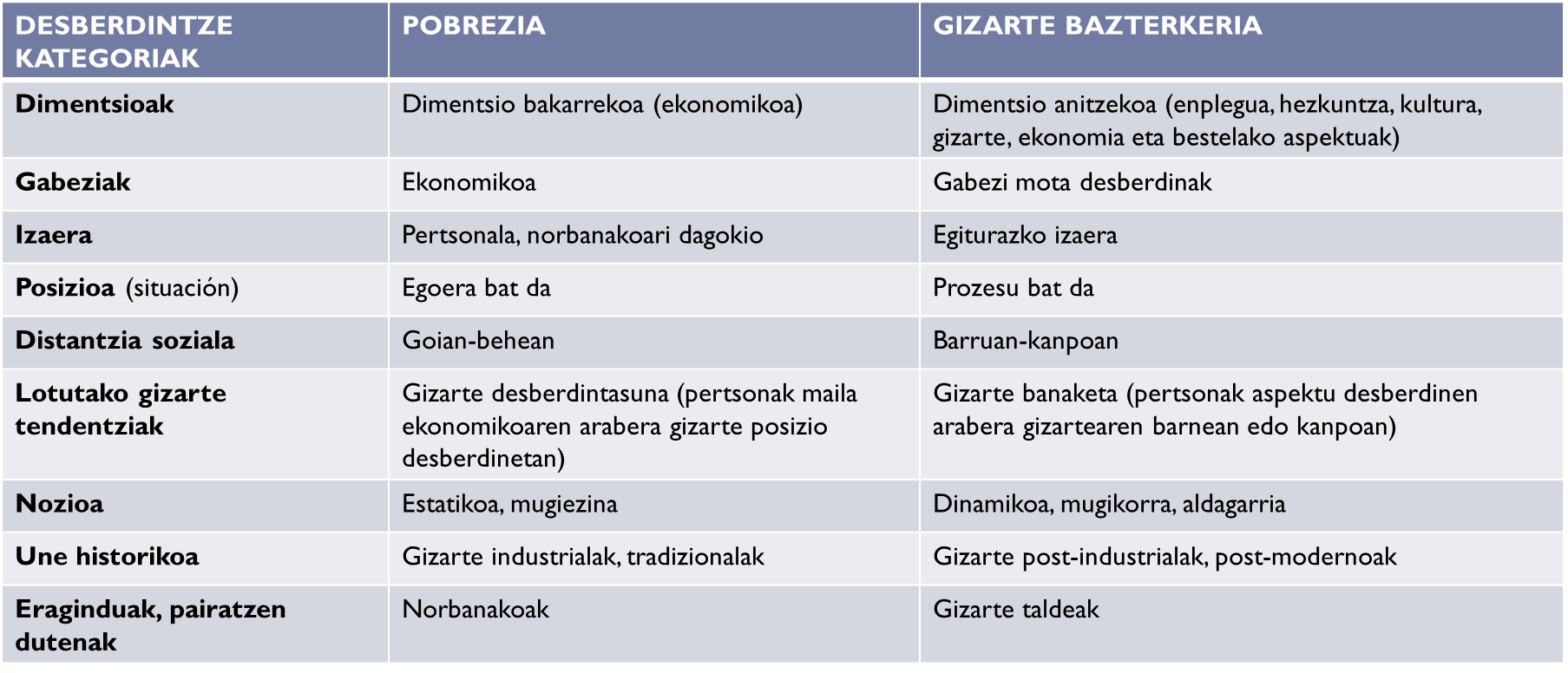 POBREZIAPobrezia bazterkeria terminoa baino mugatuagoa da eta bizitza duina ez izateko arrazoia material-baliabideen falta litzateke. Pobrezia egoeran daude baliabideak gizabanakoaren edo familiaren eskakizunak (beharrak) baino askoz beherago daudenean, beraz baztertuta daude komunak diren jarduera, tradizio eta bizitzeko eretatik (baliabide gabeziagatik zenbait esparrutatik at edo baztertuta). Pobrezia horrela ulertuta material eskasiari egiten dio erreferentzia eta beraz zenbatu ahal den zerbait da (Deusto, 2008: 14)(Baina bazterkeria ez dakar beti baliabide gabeziak. Hori ekar dezake adibidez arau sozialetatik desbideratzeak ere. Adb.: Trans pertsonen egoera, normaltasuna sexu dualtasunean ezartzen da gure gizartean eta bakoitzari genero batek dagokiola ulertzen da; normaltasun horretatik at dagoena desbideratutzat jotzen da)Jeffrey Aschs-en pobreziari buruzko sailkapena (baliabide materialak kontutan hartuta):Muturreko pobrezia. Familiek ez dute bizirauteko behar diren oinarrizko baliabiderik. Gosea, osasun-zerbitzurik ez, ur-hornidurarik ez, seme-alaben hezkuntzarako dirurik ez, etxebizitza duinik ez…Tarteko pobrezia. Bizitzeko oinarrizko zenbait baldintza badute, baina estu-estu, urritasun handia dute.Pobrezia erlatiboa. Familia baten diru-sarrerak herrialde horretako batezbesteko errentatik behera kokatzen direnean eta hainbat ekintzetatik at geratzen direnean (kultura edota aisialdi ondasunetara sarbiderik ez (zinema, kontzertuak, teatroa), kalitatezko hezkuntza eta osasun zerbitzuetara sarbiderik ez…)(Erlatiboa, sentitua… Adb.: inork autorik ez duen auzo txiro batetan bizi eta auto bat badaukat denen begietan aberats sentituko naiz; aldiz auto berarekin baina auzo aberats batetan bizi banaiz, non denek marka oneko kotxe bat duten, pobrea sentituko naiz. Testuinguruak eragina du. Krisi garaian gure gurasoekin alderatuta pobre senti gaitezke, haiekin izandako bizi mailari ezin diogula eutsi)Serge Paugam-en pobreziari buruzko sailkapena (gizarte-testuinguruan jartzen du arreta):Pobrezia integratua. Eskualdea bera pobrea da, horrenbestez bertan bizi diren pertsonak pobreak dira, eta ez soilik azpi-mailan kokatzen direnak. Ez dute estigmatizaziorik jasotzen, denak baitaude egoera beretsuan. Badirudi egoera hori ezin dela aldatu, epe luzekoa izan ohi da. Europan pobrezia mota hau desagertzen ari den bitartean (Italia, Portugal), Hego Amerika, Asia eta Afrikan eredu nagusia da.Pobrezia marjinatua. Pobreek populazioaren zati txiki bat osatzen dute. Gizarteek izandako garapen erritmoari jarraitzeko gai izan ez diren taldetzat hartzen dira, “moldakaitz” gisa ikusten dira. Gizarte laguntza jasotzen dute, eta gabe ezin dute integratu gizartean. Estigmatizatuta daude gizartearen aurrean, gehiengoak jarraitu dituen joerei jarraitzeko gai izan ez direlako. Enpleguratze tasa oso altuak direnean horretatik at geratzen direnak lirateke pobreak. Europa mailan gehiago ematen den eredua.Pobrezia gutxieskorra. Pobreek populazioaren zati esanguratsua osatzen dute. Lan merkatuarekin lotzen da, batzuek lan desegonkorrak dituzte eta beste batzuk enplegurik gabe geratu dira eta horrek hainbat desabantaila izatera daramatza, diru-sarrera gutxi edo baterez izatearen ondorioz. Gizarteak gutxietsi egiten ditu. Ez die soilik klase sozial baxuenei eragiten, krisi ekonomikoko egoeretan ematen da eta orain arte egoera onean egon direnei eragin diezaieke.Kulturaren Euskal Behatokia, 2016: ( HAUEN POBREZIA ADIERAZGARRIAK DIRA * EZ BADOGU ULERTZEN POWER)Pobrezia subjektiboa. Norbanakoek euren egoeraz duten pretzepzioaren araberako pobrezia.Pobrezia objektiboa. Gabezia materialei lotuta dago, hala nola, disru-sarrerak, enplegua, etxebizitza… izatea edo ez. (Jeffrey Aschs-en sailkapena hemen kokatuko genuke)Pobrezia erlatiboa. Gizarte bakoitzak duen bizi-maila kontutan hartzen da, testuingurua, eta horren arabera neurtzen da pobrezia. (Jeffrey Aschs)Pobrezia absolutua. Norbanakoa bizi den gizartea edo testuingurua ez da kontutan hartzen kasu honetan, gutxieneko baliabide material batzuk bete gabe dituztenak, muturreko pobrezia egoerak, larriak. (Jeffrey Aschs-en muturreko pobreziaren baliokideaPobrezia subjektiboa – pertzepzioan oinarrituta (inorekin konparatu GabePobrezia erlatiboa – pertzepzioan oinarrituta, baina testuinguruarekin konparatutaDIMENTSIOAKDIMENTSIO BAKARRA (Pobrezia materiala, monetarioa, ekonomikoa. Diru-sarrera zein gastuak)DIMENTSIO ANITZ (Gizarte bazterkeria, zailtasun ekonomikoez haratago)Dimentsio aniztasunari lotuta“Pobreziaren kontzeptu dimentsiobakarra utzi eta gizarte bazterketaren dimentsio anitzeko kontzeptua bereganatzeak, desparekotasunaren alderdi materialetan ez ezik, gizarteratzearen aldeko gizarte- eta kultura-dinamiketan ere jartzen du arreta berezia. Gaitasunean oinarritutako ikuspegia ere ildo beretik doa, eta gizabanakoak gaitzeko, diru-sarrerez gain, beste faktore batzuek ere bidea ematen dutela adierazten du. Kulturak zer nolako eragina duen ulertzeko eta problematikari heltzeko bidea irekitzen du horrek”. (Kulturaren Euskal Behatokia, 2016:10)Pobreziarekin zerikusia duten faktoreak:Familia-egitura. Familia-giro kalteberak zerikusia izan dezake pobrezia- eta bazterketa-egoerekin, familia-loturek askotan gizartearen aurrean segurtasun-sare gisa jokatzen baitute (gurasoen heziketa maila, seme-alabei igortzen diotena).Lan esperientzia. Langabezia edo lan egoera ezegonkor edo prekarioan egoteak eragina izan dezake. Diru-sarreren ezegonkortasuna eta gehiegi zorpetzea arrisku-faktoreak dira.Geografia. Gune jakin batzuetan bizitzea, periferiako auzoetan. Pobrezia egoerak garamatza auzo horietan bizitzera, hainbatetan konfliktibo izan daitezkeenak.Hezkuntza. Pobreek hezkuntzarako sarbide zailagoa dute eta horrek lan-aukera desberdinak ematen dizkie.Droga zein alkoholaren kontsumoa eta delitugintza. Pobreenek jokabide ezkorragoak garatzeko arriskua.Pobrezia bazterkeriaren barne egon ohi da, baina ez dute derrigorrean loturik joan behar. Bazterkeria egoera guztiek ez dute biltzen pobrezia egoera larririk. Eta, aldi berean, pobrezia egoera guztiak ez dira bazterkeria egoerak.Pobrezia egoerarik biltzen ez duen bazterkeria egoera baten adibidea:Bulling kasu bat.Arrazakeria kasu bat, etorkin izateagatiko baztertzea.LGTB kolektiboa desbideratutzat jotzeaBazterkeria egoerarik ez dakarren pobrezia egoeraren adibidea:Krisi ekonomikoa dela eta gaur egun pertsona gazte bat lanik gabe eta diru sarrerarik gabe egon daiteke, baina bere gurasoen babesari esker pisu bat ordaintzeko eta bere beharrei aurre egiteko dirua eta laguntza jaso dezake. (Gizarte sare sendo bat izatearen garrantzia nabarmentzen da hemen).GIZARTE BAZTERKERIA: PROZESU DINAMIKOA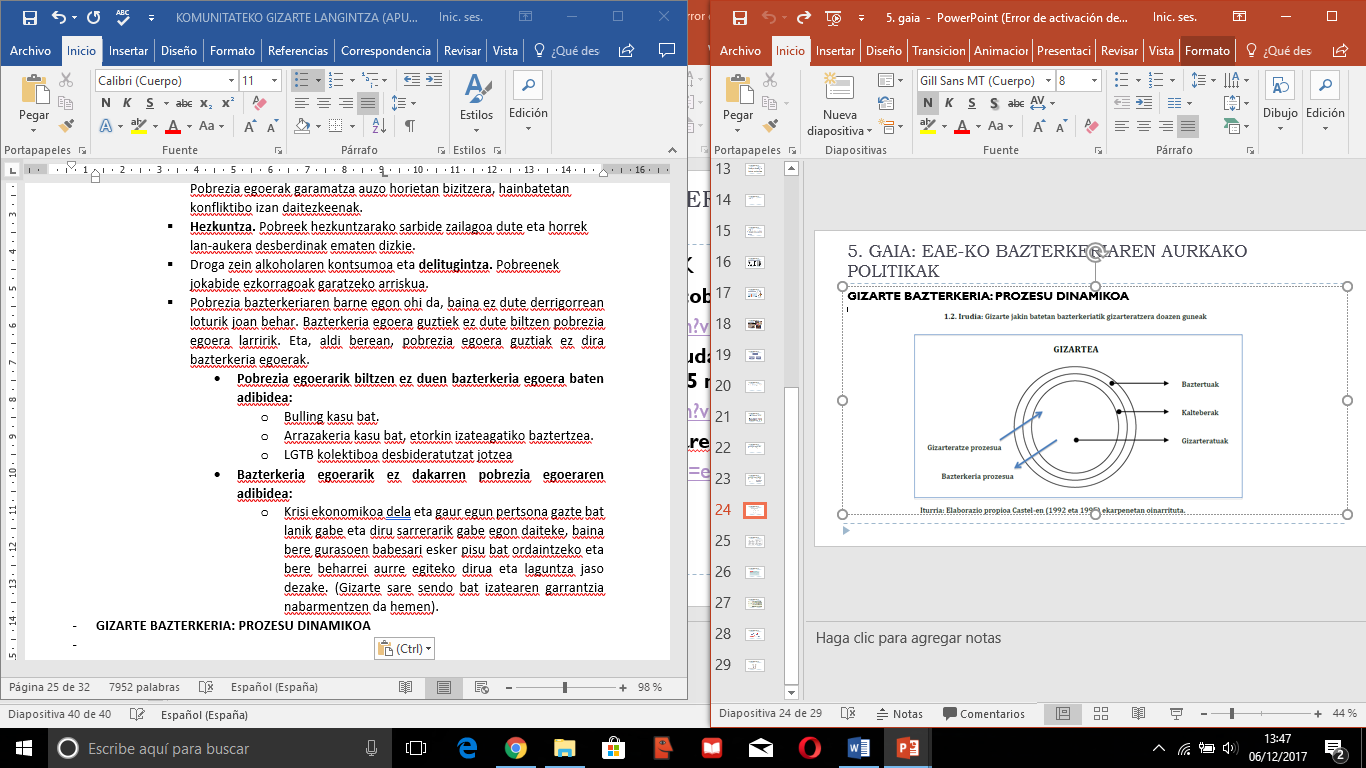 GIZARTE BAZTERKERIA: DIMENTSIO ANITZEKO FENOMENOA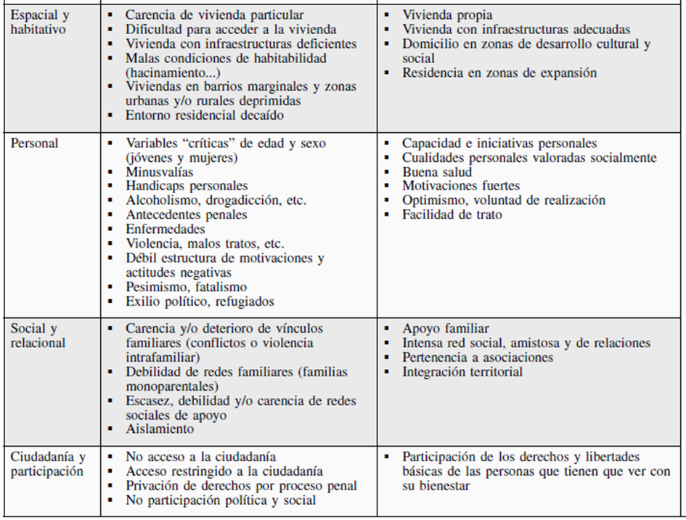 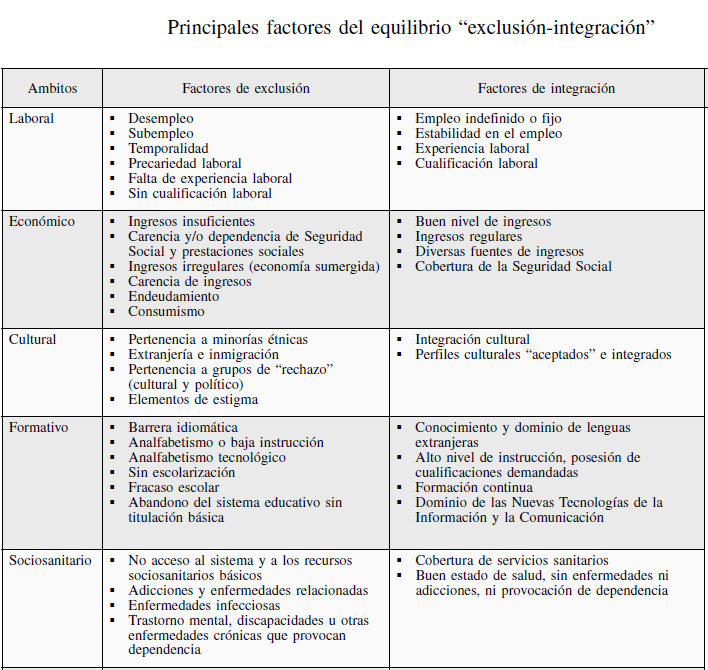 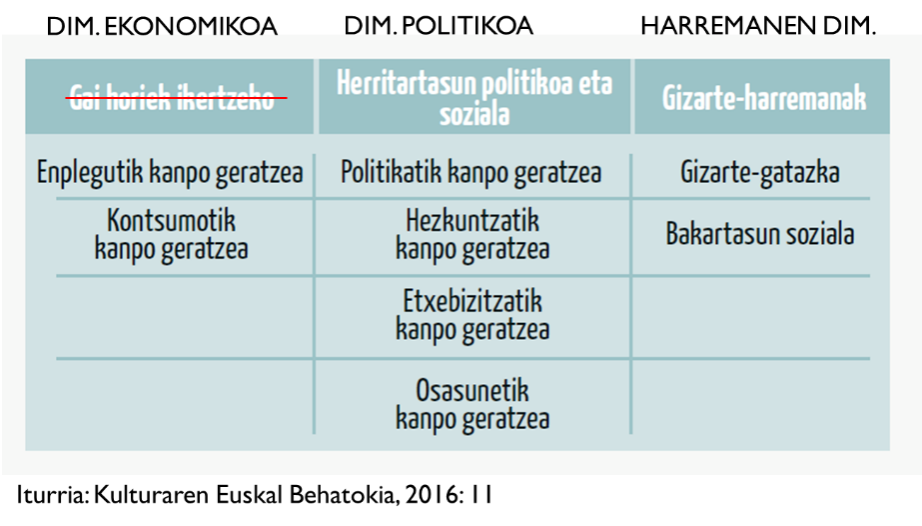 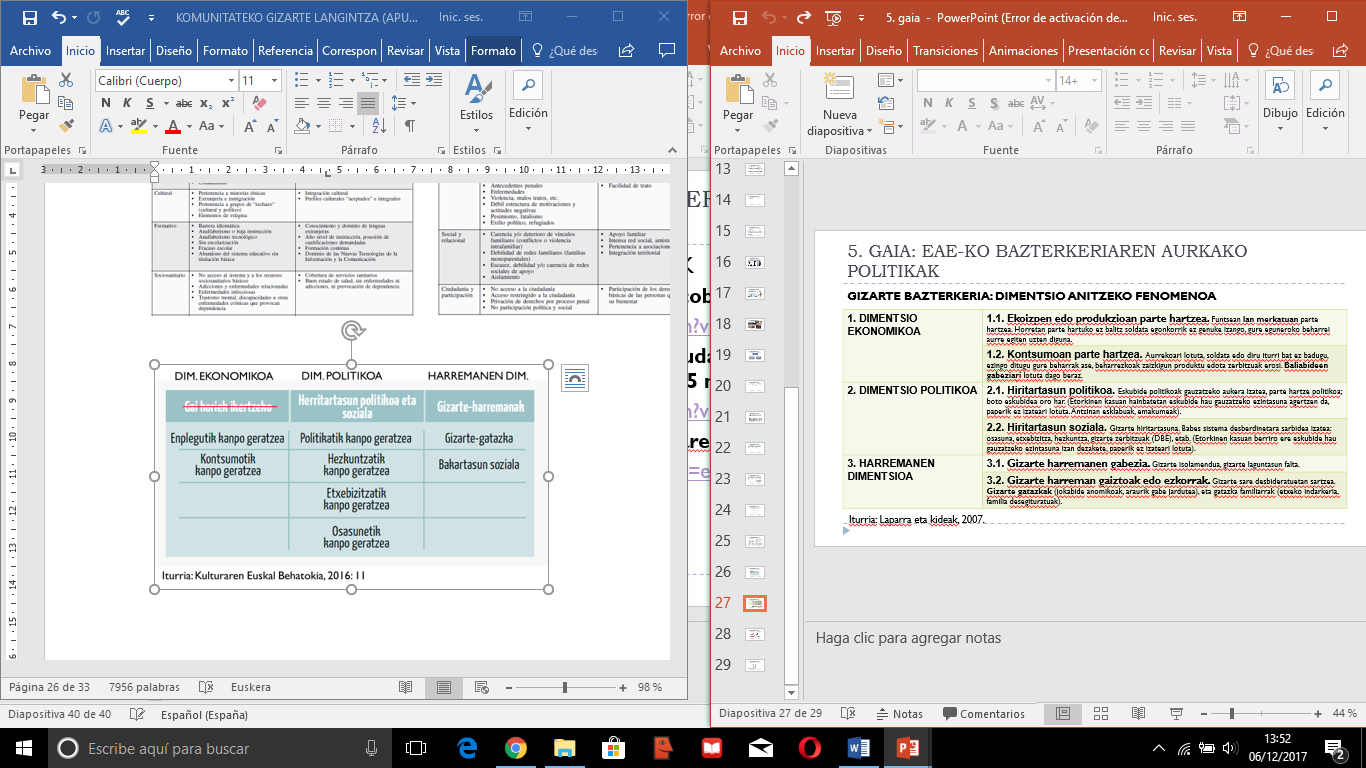 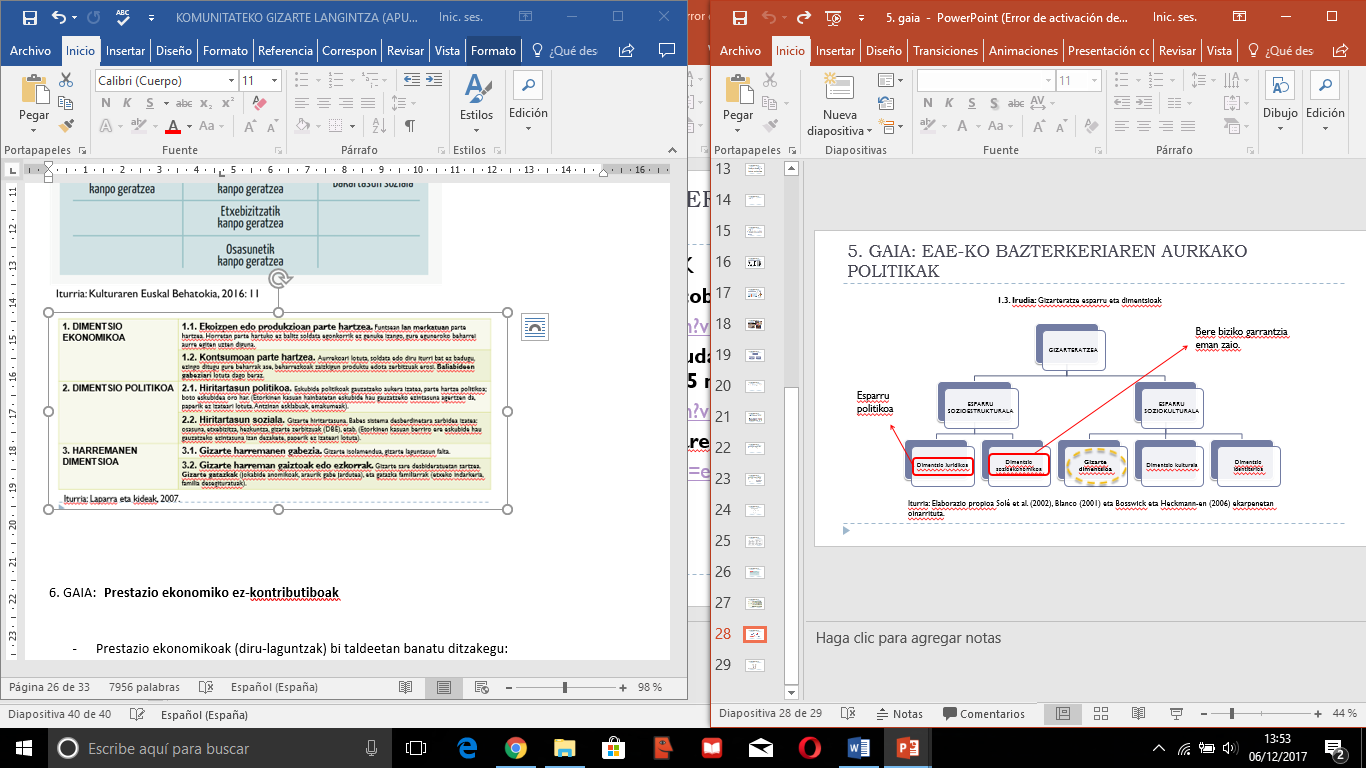 GIZARTERATZEA – GIZARTE BAZTERKERIA EREDUAK ETORKINEI DAGOKIONEZ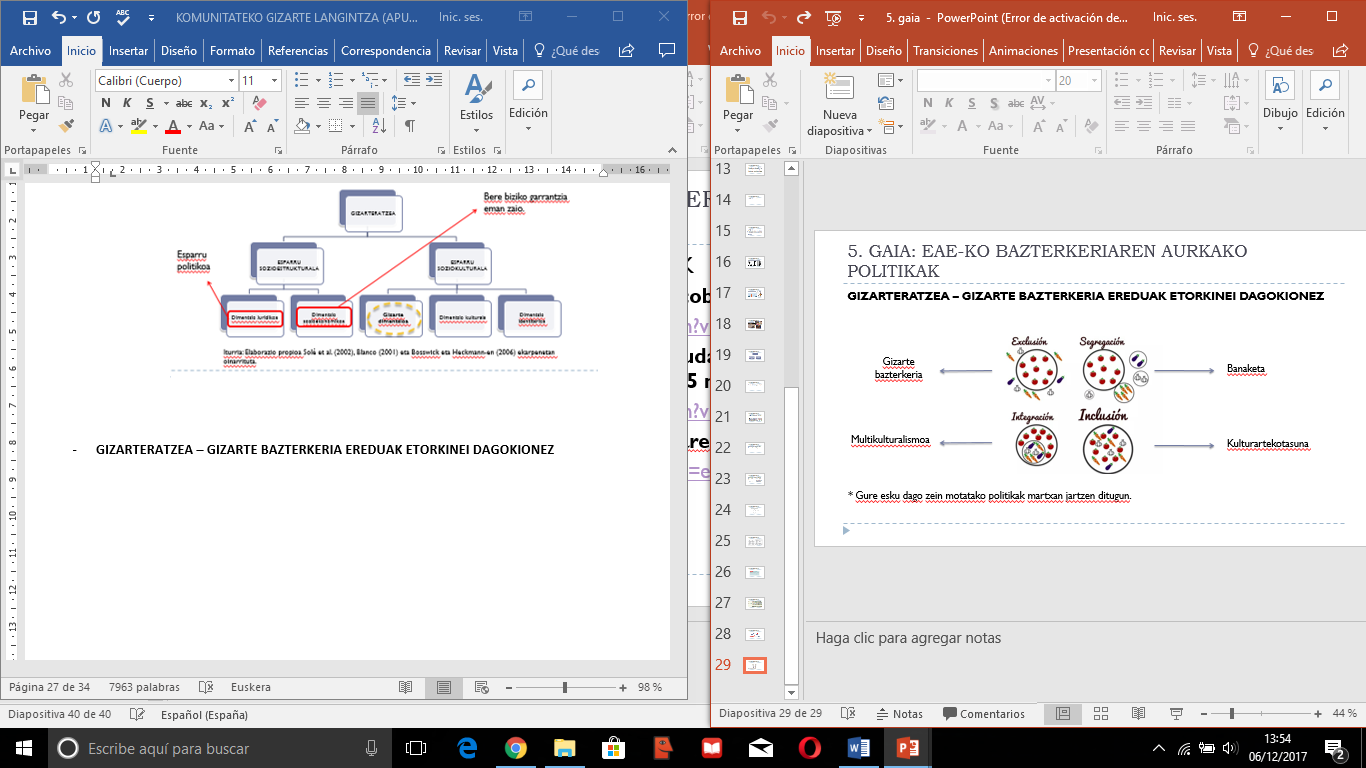 6. GAIA:Prestazio ekonomiko ez-kontributiboakPrestazio ekonomikoak (diru-laguntzak) bi taldeetan banatu ditzakegu:KONTRIBUTIBOA:Baldintza gisa Gizarte Segurantzaren zerga ordaintzea eskatzen dutenak. Adibidez: langabezi-saria.EZ-KONTIBUTIBOA: Sarbide gisa gizarte segurantzaren zerga ordaintzea eskatzen ez dutenak, jasotzeko baldintza bizirauteko diru-sarrera nahikorik ez edukitzea delarik.Prestazio ez kontributibo hauek aldizkakoak (sarritasun batekin ematen direnak, hilero adibidez) edo puntualak (une jakin batetan ematen direnak) izan daitezke.Pertsona edo familien gizarteratzea ahalbidetzea dute helburu.Espainiako Estatuan eta EAEn indarrean dauden Prestazio Ekonomiko Ez-Kontributiboak errealitate konplexua osatzen dute: prestazioak sakabanatuta eta nahasita daude, eta ugariak zein aldakorrak dira. Jarraian prestazio ekonomiko ez-kontributibo nagusiaksoilik landuko dira.ESTATU ETA EAE MAILAKO PRESTAZIOAK: (ESKEMA)ESTATU MAILAKOAKGizarte Segurantza Sistemako Pentsio Ez-KontributiboakErretiro Pentsio Ez-KontributiboakBaliaezintasun Pentsio Ez-KontributiboakPertsona Ezgaituen Babes Bereziko Prestazio EkonomikoakLaguntza sanitario eta farmazeutikoaGarraioen gastuagatiko mugikortasun eta ordainen diru-laguntzaEAE MAILAKOAKGizarte Ongizate Fondoaren PentsioakZahartzaro PentsioaGaixotasun PentsioaBazterkeriaren Aurkako Diru LaguntzakDiru-sarrerak Bermatzeko ErrentaEtxebizitzarako gastuetarako prestazio osagarriaGizarte Larrialdietarako LaguntzakESTATU MAILAKO PRESTAZIOAK:1.GIZARTE SEGURANTZ A SISTEMAKO PRESTAZIOAKLEGEDIA: 8/2015 Legegintzako Errege Dekretua, urriaren 30ekoa, Gizarte Segurantzaren Lege Orokorraren testu bategina onartzen duena.1.1. PRESTAZIO KONTRIBUTIBOAK:Langabezia saria. Lan egin nahi eta ahal izanik ere euren enplegua galtzen duten pertsonek jaso ahal dute langabezia saria, beti ere denbora jakin batez Gizarte Segurantzan kotizatu badute (gutxienik urtebete).Erretiro pentsioa. Adina dela eta (edo lan istripuagatiko baliaezintasuna dela eta) erretiratu egin den pertsonari ordura arte jasotzen zuen soldata osoa edo zati bat estaltzen duen kantitatea ordaintzen zaio biziarteko pentsio modura (pensión vitalicia).Aldi baterako desgaitasuna. Langile bat gaixotasun edota istripua dela eta denbora batez lan egiteko eragotzita dagoenean eta Gizarte Segurantzaren osasun laguntza/sorospena behar duenean, errekuperatzen den bitartean prestazio ekonomikoa jasoko du (bajan gaudenean). Betirako desgaitasuna. Pertsona baten lan egiteko gaitasuna gutxituta edo ezeztatua suertatzen denean desgaitasunagatiko pentsio bat ordainduko zaio betirako. (invalidez)Pentsio kontributiboen gaineko amatasun osagarria. Emakumeek haur biologiko bat  izateak edo adpozioan hartzeak Gizarte Segurantzari eginten dion ekarpen demografikoa dela eta, erretiro, alargun edota desgaitasun iraunkorragatiko pentsio kontributibo bat jasotzen ari direnei  osagarri bat ematen zaie (lehendik jasotzen duten pentsioari gehitzen zaiona). Heriotza eta bizirauteari lotutako prestazioa. Ekonomikoki hil egin den pertsona langile edo pentsio jasotzailearekiko menpekotasuna zuten familiartekoak babesteko prestazioa da. Hildakoaren senar-emazteak (alargun pentsioa) seme-alabek (zurztasun pentsioa, orfandad) edota familiakideek eskatu ahal dute.2.2. PRESTAZIO EZ KONTRIBUTIBOAK:Pentsio ez kontributiboek erretiratuta edo desgaitasun egoeran dauden herritar guztiei pentsio ekonomiko bat ziurtatzen die, kotizatu ez badute edota kotizatuta ere Gizarte Segurantzaren pentsio kontributibo bat jasotzeko gutxienekora iritsi ez badira.Gobernu Espainiarraren pentsioak dira baina Autonomia Erkidegoek kudeatzen dituzte. Gure kasuan Foru Aldundiak dira pentsio hauen kudeaketaz arduratzen direnak.Banakakoak, aldizkakoak eta bizirauteko oinarrizko beharrak asetzera zuzenduak dira.LEGEDIA:8/2015 Legegintzako Errege Dekretua, urriaren 30ekoa, Gizarte Segurantzaren Lege Orokorraren testu bategina onartzen duena (prestazio kontributibo zein ez kontributiboak)357/1991 Errege Dekretua, martxoak 15ekoa (kotizazio gabeko pentsioak garatzen dira).PRE/3113/2009 Agindua, azaroak 13koa(kotizazio gabeko pentsioak garatzen dira).-Erretiro Pentsio Ez-Kontributiboak:Erretiratzeko ohiko adina (65-67) beteta izatea. Legalki Espainiar estatuaren barnean bizitzea. Bizirauteko errenta edo diru-sarrera nahikorik ez izatea.Zenbatekoa: 368,90€ko 14 ordainketa (hilero + aparteko 2 ordainsari) = 5.164,6€ urtean-Baliaezintasun Pentsio Ez-Kontributiboak:18 urte beteta izatea eta ohiko erretiro adinera (65-67) ez iristea.Legalki Espainiar estatuaren barnean bizitzea. %65 edo gehiagoko desgaitasun edo gaixotasun kroniko batek eraginda egotea. Bizirauteko errenta edo diru-sarrera nahikorik ez izatea.Zenbatekoa: 368,90€ko 14 ordainketa (hilero + aparteko 2 ordainsari) = 5.164,6€ urteanPertsona eskatzaileak %75eko edo gehiagoko desgaitasuna duenean eta bizitzako ekintzetako hirugarren pertsona baten laguntza behar duenean, pentsioa % 50ean handituko da. 553,35€ko 14 ordainketa (hilero + aparteko 2 ordainsari) = 7.746,9€ urteanFamilia berberaren baitan pentsio ez kontributiboa jasotzen duten pertsona bat baino gehiago bizi direnean, bakoitzari dagokion kopuru indibiduala ondorengoa izango da:2.PERTSONA EZGAITUAN BABES BEREZIKO PRESTAZIO EKONOMIKO EZ KONTRIBUTIBOAKGobernu Espainiarraren pentsioak dira baina Autonomia Erkidegoek kudeatzen dituzte. Gure kasuan Foru Aldundiak dira pentsio hauen kudeaketaz arduratzen direnak.Banakakoak, aldizkakoak eta bizirauteko oinarrizko beharrak asetzera zuzenduak dira.LEGEDIA-1/2013 Legegintzako Errege Dekretua, azaroaren 29koa, desgaitasuna duten pertsonen eskubideei eta haien gizarteratzeari buruzko Lege  Orokorraren  Testu Bategina onartzen duena.-383/1984 Errege Dekretua, otsailaren 1ekoa, Desgaitasuna duten Pertsonak Gizarteratzeko gizarte eta ekonomia prestazioen sistema berezia ezarri eta arautzen duena.2.1Laguntza sanitario eta farmazeutikoa%33 edo gehiagoko elbarritasuna izatea.Gizarte Segurantzaren erregimen orokorretik eratorritako laguntza prestazioak edo izaera berdintsuko beste laguntza mota bat jasotzeko eskubiderik ez izatea.Bizitzako beharrei aurre egiteko diru-sarrera nahikoak ez izatea.Euskal Autonomia Erkidegoko udalerriren batean errodatua egotea.Prestazioa: botikak dohainik izatea.2.2.Mugikortasunerako eta garraio gastuentzako diru-laguntza 3 urte baino gehiago izatea.%33 edo gehiagoko elbarritasuna izatea, garraio publikoak erabiltzeko zailtasun larriarekin, baina mugitzeko ezinduta ez egotea. Hau da, bere kabuz mugitu ahal izatea nahiz eta zailtasunak izan.Gizarte Segurantzaren erregimen orokorretatik eratorritako laguntza prestazioak edo izaera berdintsuko beste laguntza mota bat jasotzeko eskubiderik ez izatea.Bizitzako beharrei aurre egiteko diru-sarrera nahikoak ez izatea.Euskal Autonomi Elkarteko udalerriren batean errodatuta egotea.Zenbatekoa: 63,50€ko 12 ordainketa (hilero) = 762€ urteanEAE MAILAKO PRESTAZIOAK:1.GIZARTE ONGIZATE FONDOAREN PENTSIOAK EAEko pentsioak dira eta Foru Aldundiek kudeatzen dituzte.Banakakoak, aldizkakoak eta bizirauteko oinarrizko beharrak asetzera zuzenduak dira.LEGEDIA-129/1986 DEKRETUA, maiatzaren 26koa, pertsona helduen eta lanerako ezinduta daudenen Euskal Autonomi Elkarteko Gizarte Ongizate Fondoaren pentsioak erregulatzen dituena.-163/1990 Dekretua, ekainaren 12koa, Euskal Autonomi Elkarteko Gizarte Ongizate Baltzatikako (korporazio) zaharrentzako eta ezinduentzako pentsioak arautzen dituen Dekretua zati batetan aldatzen duena eta Pentsioen diru kopurua jasotzen duena.-511/1991 Dekretua, urriaren 1ekoa, Euskal Autonomi Elkarteko Gizarte Ongizateko Baltzuko pentsioen zenbatekoa zaharrei eta lanerako ezinduei gehitzeko dena.1.1.Zahartzaroko Pentsioa65 urte edo gehiago izatea.Euskal Autonomia Erkidegoko udalerriren batean erroldatuta egotea (eskaera egiten den Lurralde Historikoan).Bizirauteko errenta edo diru-sarrera nahikoa ez izatea.Zenbatekoa: 149,86€ko 14 ordainketa (hilero + aparteko 2 ordainsari) = 2.098,05€ urtean1.2.Baliaezintasuneko Pentsioa16 urte baino gehiago eta 65 baino gutxiago izatea.Edozein lanetarako guztiz ezindua egotea (%45eko elbarritasuna edo handiagoa ziurtatu behar da). Euskal Autonomia Erkidegoko udalerriren batean erroldatuta egotea (eskaera egiten den Lurralde Historikoan).Bizirauteko errenta edo diru-sarrera nahikoa ez izatea.Zenbatekoa: 149,86€ko 14 ordainketa (hilero + aparteko 2 ordainsari) = 2.098,05€ urtean2.MENDEKOTASUNA DUTEN PERTSONENTZAKO PRESTAZIO EKONOMIKOAKAutonomia pertsonala sustatzeari eta mendetasun egoeran dauden pertsonak zaintzeari buruzko abenduaren 14ko 39/2006 Legean onartutako prestazio ekonomikoak honako hauek dira:Familiaren ingurunean zaintzeko eta profesionalak ez diren zaintzaileei laguntzeko prestazio ekonomikoa.Laguntza pertsonalerako prestazio ekonomikoa.Mendekotasuna duten pertsonentzako egoitzen foru zerbitzu publikoari lotutako prestazioa.Foru Aldundiak dira espedientearen izapidetzearen eta ebazpena egitearen arduraduna. Hala ere, eskabidea Udaletako Gizarte Zerbitzuen bidez egin behar da.Lege honek ematen dituen edozein prestazioren onura jaso ahal izateko, mendetasun mailaren balorazioa eskatu behar da udaleko Gizarte Zerbitzuetan. Aldunditik eskatutako balorazioa egingo dute, emaitza ondorengo mendekotasun gradu eta mailen artean kokatuko delarik (handitik txikira):III gradua: mendekotasun handia: 2.maila, 1.maila.II gradua: mendetasun sakona: 2. maila,1. Maila.I gradua: mendetasun apala.:2. Maila, 1. mailaMendekotasunaren balorazioa (MBB) egiteko kriterioak 174/2011 Errege Dekretuan zehazten dira, eta ondorengo aspektuak hartzen dira kontutan (8. orria):2.1. Familiaren ingurunean zaintzeko eta profesionalak ez diren zaintzaileei laguntzeko prestazio ekonomikoaErabiltzailearekin bizi den familia inguruneko zaintzaile ez profesionalak mendekotasuna daukan pertsonari ematen dion arretako gastuak estaltzeko prestazio ekonomikoa eskuratzeko eskabidea.Urteko 12 ordainketa egingo dira. Mendekotasunaren araberako gehienezko zenbatekoak:III. gradua 2. maila edo 90 puntutik 100 puntura MBBan: 520,69€ III. gradua 1. maila edo 75 puntutik 89 puntura MBBan: 416,98€ II. gradua 2. maila edo 65 puntutik 74 puntura MBBan: 337,25€ II. gradua 1. maila edo 50 puntutik 64 puntura MBBan: 300,90€ I. gradua 1. eta 2. mailak edo 25 puntutik 49 puntura MBBan: 180,00€ 2.2.  Laguntza pertsonalerako prestazio ekonomikoa.Laguntza ekonomiko honen bitartez, mendekotasuna duten pertsonen autonomia sustatzeko laguntzaile pertsonalen kontratazioak ekarritako gastuak ordaintzen lagundu nahi da. Hezkuntzarako eta lanerako sarbidea erraztea da helburua, eta, era berean, eguneroko oinarrizko jardueretan bizimodu autonomoagoa izateaUrteko 12 ordainketa egingo dira. Mendekotasunaren araberako gehienezko zenbatekoak: III. gradua 2. maila edo 90 puntutik 100 puntura MBBan: 833,96€ III. gradua 1. maila edo 75 puntutik 89 puntura MBBan: 625,47€ II. gradua 2. maila edo 75 puntutik 89 puntura MBBan: 462,18€ II. gradua 1. maila edo 75 puntutik 89 puntura MBBan: 401,20€ I. gradua 1. eta 2. mailak edo 25 puntutik 49 puntura MBBan: 300€ 2.3.Mendekotasuna duten pertsonentzako egoitzen foru zerbitzu publikoari lotutako prestazioa.-  Laguntza ekonomiko honen bidez, mendekotasuna duen pertsonak, 3 hilabete daramanean itxaron zerrendan eguneko zentro edo egoitza publiko nahiz itundutako batean sartzeko, eskubidea izango du diru laguntza hau jasotzeko, betetzen duen plaza pribatuaren kostuari aurre egiteko. -   Urteko 12 ordainketa egingo dira. Mendekotasunaren araberako gehienezko zenbatekoak: III. gradua 2. maila edo 90 puntutik 100 puntura MBBan: 833,96€ III. gradua 1. maila edo 75 puntutik 89 puntura MBBan: 625,47€ II. Gradua 2. maila edo 75 puntutik 89 puntura MBBan: 462,18€ II. Gradua 1. maila edo 75 puntutik 89 puntura MBBan: 401,20€ I. gradua 1. eta 2. mailak edo 25 puntutik 49 puntura MBBan: 300€ 7. GAIA:Etxez-etxeko laguntza zerbitzuaNahiz eta bere izaera formalean hartuta “Etxeko Laguntza Zerbitzua” nahiko zerbitzu berria den, historian zehar etxez-etxeko laguntza zerbitzua defendatu duten pertsonak egon dira: XVI. mendean: Juan Luis Vives. "Tratado del socorro de los pobres“, txiroei laguntza nola eman jasotzen zuen, ahal izatekotan euren etxeetan.XVIII. mendean: Auzo Diputazioak eratu ziren pobreei laguntza eskeintzeko euren etxeetan. XIX. mendean: Ongintzarako Legeekin ere bide hau jorratu egin zen. Dena den, historikoki, laguntza mota hau gehien bat sare informalek eman dute, hala nola, familiak, auzokideek, lagunek eta bereziki emakumeek.Azken urteetako aldaketek ordea, administrazioen parte-hartzea bultzatu dute:Aldaketa demografikoak (adineko pertsonen hazkundea).Aldaketa sozialak (familiak kide gutxiagoz osatuak daude, etxebizitza txikiagoak ditugu). Aldaketa ekonomikoak (emakumeen txertaketa lan ordainduan). Hortaz, nahiz eta oraindik sare informalek laguntza handiena ematen jarraitu, egun administrazio publikoek laguntza profesionala, teknifikatua eta sistematizatua ematen dute “Etxeko Laguntza Zerbitzuaren” bitartez.Etxeko Laguntza Zerbitzuak 80ko hamarkadatik aurrera izan du ezarpen handiena, Erkidego desberdinek garatutako Gizarte Zerbitzuen Legeen eskutik. Gaur egun, oso zabaldua dagoen zerbitzua da eta oinarrizkoa bilakatu da biztanleri sektore eta arazo sozial ugariri arreta emateko gaitasuna duelako, hala nola, pertsona ezgaituei, gaixoei, arazoak dituzten familiei eta bereziki pertsona nagusiei.Zerbitzu honen ezaugarri nagusia, norbanakoaren etxebizitzan arreta ematea da, eta beraz, egoitza baten sartzearen alternatiba nagusia da. Administrazio Publikoek, gizarte politiken bidez, pertsona bere ingurune naturalean mantentzen ahalegintzeko irizpidea ezarri dute (herritar gehienek egoitzetan bizitzea baino euren etxeetan bizitzea nahiago izan ohi dutelako).DEFINIZIOA1993an Eusko Jaurlaritzak landutako Dokumentu Teknikoaren arabera: etxeko laguntza zerbitzua, zerbitzu integrala, balioanitzekoa eta komunitarioa da, prebentzioa eta asistentzia helburu dituena. Etxeko eguneroko jarduerak burutzeko arazoak dituzten pertsona edo eta familia orori zuzendua dago eta euren etxean arreta ematean datza.12/2008 Legea garatzen duen185/2015 dekretuan (gaur egun indarrean dagoena) aipatzen denez: Laguntza- eta prebentzio-izaerako zerbitzu bat da, eta mendetasun-egoeran edo mendetasun-arriskuan dagoen erabiltzaileari bere bizilekuan jarraitzen laguntzea, bizilekuan bertan moldatzeko eta ingurune komunitarioan integratzeko aukera emango dion etxeko arretarako eta arreta pertsonalerako laguntza bat eskaintzea eta, era horretan, isolamendu-egoerak saihestea du xede. Arreta pertsonala jasotzen dutenek edo mendetasun-arriskuan daudenek soilik lortu ahal izango dute etxeko arreta. HELBURUA:Helburu orokorra: herritarren bizi-kalitatea mantentzea edo/eta hobetzea, pertsonak beren ohiko etxetik aterarazi gabe.Helburu espezifikoak:Autonomia pertsonalari eustea edo hura hobetzea, erabiltzaileen narriadura prebenitzea eta erabiltzaileen autonomia-galera konpentsatzea.Bidezkoa bada, pertsonari bizilekuan bizi-kalitate onargarri batekin ahalik eta denbora gehien jarraitzeko aukera ematea, eta ostatu-zerbitzu edo egoitza-zentro batean sartzeko aukera atzeratzea edo saihestea.Erabiltzaileen segurtasun-sentimendua indartzea. Erabiltzailearen gizarte- eta familia-arloko laguntza-sarea osatzen duten zaintzaileei babesa eskaintzea eta arreta-zereginaz partzialki liberatzen laguntzea, garapen pertsonal, profesional eta sozialerako baldintza egokiak izan ditzaten. Erabiltzailea zaindu ohi duen zaintzaile nagusia aldizka ordeztea, hura aldi batean falta denean (atseden hartzeko modalitatean). Beste zerbitzu batzuen esku-hartzea behar dezaketen premia-egoerak detektatzea.EZAUGARRIAKKomunitarioa: Komunitatean eskeintzen da, horrela elkartasuna sustatu eta deserrotzea ekidinez.Polibalentea: Behar ezberdin askori erantzuten dio.Normalizatzaile eta integratzailea: Normalizazioa sustatzen du laguntza norbanakoaren testuingurunean eskeintzen duelako.Deszentralizatua: Gertutasuna nagusitzen da.Globalizatua: Erabiltzailea bere osotasunean ulertzen du eta osotasunean eskeintzen du esku-hartzea.Prebentzioa: Deterioro handiagoa edota instituzio batera joan beharra ekiditen ditu.Aldi baterakoa: Autonomia helburuak lortzean zerbitzu hau desagertzen da. Kasu batzuetan, den dena, epe luzekoa edo betirako izango da (adinekoen, desgaituen edo gaixoen kasuan).Osagarria: Beste gizarte zerbitzu edota gizarte politikekin batera jarduten du.Estimulatzailea eta hezitzailea: Erabiltzaileari bere autonomiaren jabe izatea eta garatzea bultzatzen du.Teknikoa: Pertsonal kualifikatuak eskeintzen du zerbitzu mota hau.ADMINISTRAZIO DESBERDINEN ESKUMENAK:Gizarte Zerbitzuei buruzko 12/2008 Legearen 22. artikuluan arautzen da zerbitzu hau, Gizarte Zerbitzuen Euskal Sistemako Prestazio eta Zerbitzuen Katalogoa zehazterakoan. Eta komunitateko/oinarrizko gizarte zerbitzuetatik (udaletatik) bai edo bai eskaini beharreko zerbitzuen artean ageri zaigu.1.1.– Informazio-, balorazio-, diagnostiko- eta orientazio-zerbitzua.1.2.– Etxez etxeko laguntza-zerbitzua.()UDALEK DERRIGORREX ESKAINI BEHRREKOA1.3.– Gizarte eta hezkuntza-arloan eta arlo psikosozialean esku hartzeko zerbitzua.1.4.– Zaintzaileei laguntzeko zerbitzua.1.5.– Gizarte-zerbitzuen eremuan partaidetza eta gizarteratzea sustatzeko zerbitzua.1.6.– Telelaguntza-zerbitzua. (Eskumena Eusko Jaurlaritza)1.7.– Eguneko arretako zerbitzuak.1.8.– Gaueko harrera-zentroak.1.9.– Ostatu-zerbitzuak.Orduan, printzipioz ELZ esakaintzeko eskumena Udalena da.Aitzitik, kontuan izanik 185/2015 dekretuak mendekotasun egoeran dauden pertsonen eta babes-gabezia egoeran dauden haur eta nerabeen arreta Aldundiei esleitzen diela, ELZAldundiek ere eskaini beharko dute egoera hauetan dauden pertsonentzat.Gaur egun, bai Udalek eta baita Aldundiek ere, zerbitzu hau eskaintzeko geroz eta gehiagotan elkarteak eta enpresa pribatuak kontratatzen dituzte (azpikontratazioa) lehiaketa publikoen bitartez eta hitzarmenak sinatuz. Adb.: Eulen, Servirecord. (Hirugarren sektorea)PERTSONA ONURADUNAKDefinizioz, etxean bertan, eguneroko jarduerak egiteko laguntza behar duten biztanle guztiei zuzendutako zerbitzua da. Oro har, autonomia mugaketa edo autonomia ezagatik, eguneroko bizitzaren oinarrizko eginbeharretan bere kabuz moldatu ezin den eta, beraz, laguntza behar duen pertsona orori.Errealitatean, egun, erabiltzaile kolektiboak honako hauek ditugu:Adineko pertsonak: nolabaiteko mendekotasun maila daukatenean edo ezgaituak daudenean eta familiaren aldetik behar besteko laguntza izaten ez dutenean. Gehiengo nagusia osatzen dute (%90 inguru).Pertsona ezgaituak: beraien ezgaitasun mailak moldaketa pertsonala eta gizarteratzea oztopatzen eta zailtzen dienean. Familiak: krisialdi familiarrak edo adin txikikoen zaintzan gabeziak daudeneanELZ-K ESKAINTZEN DIGUTEN ZERBITZUAKEtxez etxeko laguntza zerbitzuaZainketa pertsonala: Oheratzeko eta ohetik altxatzeko, jatorduetan laguntzeko, garbiketa pertsonalerako, dutxa hartzeko, arropa jantzi eta eranzteko, etab.Laguntza pertsonala: Gestioak eta erosketak egiteko, paseoak emateko, lekualdaketak egiteko, aisialdi ekintzetan parte-hartzeko, etab.Laguntza etxeko lanetan: Etxea garbitu eta txukuntzeko, arropa garbitu eta lisatzeko, eguneroko janaria prestatzeko, etab.Familia laguntza: Famili antolamenduan laguntzeko, haur eta nerabeen zaintzan eta heziketan laguntzeko, gurasoak prestatzeko, elkarbizitzarako ohiturak suspertzeko, afektibitatea garatzeko, absentismoa saihesteko, etab. Bereziki, familietan adingabekoak arrisku-egoeran edo babesgabezia-egoeran daudenean.Larrialdiko telefono zerbitzua (Teleasistentzia, telealarma, 12/2008 Legeko 22. artikuluko 1.6. zerbitzua, Eusko Jaurlaritzaren eskumena)Laguntza tekniko bat da, bakarrik bizi diren eta nahikoa autonomia ez duten pertsonei laguntza iraunkorra ematen die.  Norbanakoaren etxean telefono ekipo tekniko bat instalatzen da. Larrialdirik gertatuz gero, botoi bat sakatuta, zerbitzu zentral (herrizaingo zerbitzua, sos-deiak, etab.) batekin harremanetan jartzen da, eta horren bitartez, osasun eta gizarte zerbitzuekin. Erabiltzaileei aukera ematen die larrialdietan berehala sare sozial eta osasun sareko arretaz baliatzeko. Botoia eskuragarri izan dezan, pertsonari beti soinean eraman dezakeen aparatu bat (eskumuturrekoa edo zintzilikaria) jartzen zaio. Zerbitzu zentraletik aldian-aldian harremanetan jartzen dira erabiltzaile bakoitzarekin euren egoeraz interesatzeko (isolamendua eta larrialdi arriskua ekidin eta jarraipena bermatzeko).Etxean telefonoa izan behar da.Etxez etxeko janari horniketa zerbitzuaErabiltzailearen etxeraino jakiak prestaturik eramatean datza. Egunero eramaten da bazkaria eta afaria.Etxean mikrouhin-labea eta hozkailua izan behar da.Telefono bidezko laguntza zerbitzuaTelefonoaren bitartez, bakarrik edo isolaturik bizi diren pertsonei arreta eskaintzean datza. Horretarako aldizkako deiak eta kontaktuak mantentzen dira.Etxean telefonoa izan behar da.ZERBITZUA JASOTZEKO BALDINTZAKAdministraziokoakZerbitzua eskatu deneko bizilekuan erroldatuta egotea eskaera-egunean eta udalerri berean erroldatuta jarraitzea. Administrazioak (gizarte langileak) aldeko txostena egitea.Beharrezkoak diren agiriak aurkeztea.PremiazkoakBizileku horretan bizitzea, bizileku hori norberarena den edo zaintzaile nagusi gisa jarduten duen ahaide batena den kontuan izan gabe. Etxebizitza egokia izatea. Erabiltzaileari bertan bizitzen jarraitzea eragozten edo zailtzen ez dion egoera batean dagoen eta erabiltzailearentzat berarentzat eta etxez etxeko langileentzat arriskurik ez dakarren bizileku bat izatea. Eguneroko bizitzako oinarrizko jarduerak eta/edo jarduera instrumentalak egiteko babesa eskatzea (mendekotasun egoera). Beharrezkoa izanez gero, ELZren prestazioarekin batera bizilekuan baldintza egokietan jarraitzeko babes nahikoak izatea (ekipamendu egokiak adb.). Osasun-erakundeetako edo erakunde soziosanitarioetako laguntza jarraitua eskatzen duen osasun-egoera bat ez izatea. Gaixotasun infekzioso eta kutsakor bat edo gaixotasun mental bat izanez gero, dagokion tratamendua ez baztertzea. Jokabide-nahasterik ez izatea, edota etxez etxeko langileentzat arriskutsua izan daitekeen portaerarik ez agertzea. * Zerbitzua jaso ahal izateko, erabiltzaile gehienek diru ekarpena egin behar izaten dute, bakoitzaren ahalmen ekonomikoaren arabera eta osagai hauek kontuan hartuz: errenta, ondarea eta famili edo elkarbizitza unitateko kide kopurua. (Horregatik aipatzen da dekretuan baterako ordainketaren bidez egingo dela, kopagoa).PROZEDURA ETA PROFESIONAL PARTE-HARTZEAK1.Zerbitzuaren eskariapertsona-familiaren aldetik.2.Administrazioko (Udala edo Aldundia) profesionalaren (gizarte langilea) aldetik proposamena,  zeinak bi aspektu izango dituen barne:Eskatzailearen diagnostikoa, beharren balorazioa. (Fitxa soziala eta diagnostiko soziala oinarri hartuta, 353/3013 dekretuko I eta II eranskinak). Kontutan hartuko diren hainbat aspektu:AdinaFamilia edo elkarbizitza unitateaEgoera ekonomikoaAutonomía mendekotasun mailaEtxebizitzaren egoeraOsasun egoeraEgoera sozialaEtxeko laguntza zerbitzuaren planifikazio indibiduala, diagnostikoaren arabera (Arreta Pertsonalizatuko Plana). Kontutan hartuko diren aldagaiak:Burujabetza-mendekotasun maila eguneroko bizitzaren oinarrizko jarduerak egiteko.Familia eta gizarte laguntza-emate eta babeste maila.Bere beharrak asetzeko behar dituen laguntzak.Egoera sozial eta ekonomikoaren balorazioa.3. Ebazpena: baiezkoa ala ezezkoa.4. Planifikatutakoaren gauzatzea, gehienetan gizarte langilearen edo gizarte hezitzailearen esku egongo da.5. Jarraipena egiteko, gauzatzearen aldizkako gainbegiraketak egingo ditu gizarte langileak gizarte txosten batera ekarriaz. Gizarte txosten horretan jaso beharrekoa:Programaturiko helburuen lortze maila.Denboraren egokitasuna eginbeharretara, epeak modu egokian betetzen diren.Erabiltzailearen aldetik, zerbitzuak emandako laguntza kalitateari buruzko gogobetetze maila.* Gizarte Langileen “etxeko bisitaldia” beharrezkoa da, bai proposamena egiteko eta baita jarraipena burutzeko ere.